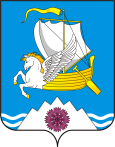    В целях создания условий для обеспечения устойчивого роста экономики и повышения эффективности муниципального управления в Переволоцом районе Оренбургской области, в соответствии с  постановлением администрации района от 27.11.2015 №1137-п «Об утверждении Порядка разработки, реализации  и  оценки эффективности  муниципальных программ Переволоцкого района Оренбургской области»:   Утвердить муниципальную программу «Экономическое развитие Переволоцкого района Оренбургской области на 2019 – 2024 годы» согласно приложению.Постановление администрации района от 19.10.2018 № 898-п «Об утверждении муниципальной программы «Экономическое развитие Переволоцкого района Оренбургской области» на 2019 – 2024», признать утратившим силу.Контроль за исполнением настоящего постановления возложить на  заместителя главы администрации района по оперативному управлению и экономическим вопросам  Ермоша А.В.Постановление вступает в силу после его подписания  и опубликования на официальном сайте муниципального образования  Переволоцкий район Оренбургской области: perevolock.ru.Глава района                                                                                      Н.И. СорокинРазослано: Ермошу А.В., Потапову А.А., бухгалтерии, РАЙФО,  отделу экономики,  КСО, МБУ «МФЦ Переволоцкого района»,  прокурору.Приложениек постановлениюадминистрации района от  24.01.2019  № 35-пМуниципальная программа «Экономическое развитие  Переволоцкого района Оренбургской области» на 2019- 2024 годыПаспортмуниципальной программы«Экономическое развитие Переволоцкого района Оренбургской области» на 2019- 2024 годы (далее -  Программа)Общая характеристика экономики района, приоритеты и цели экономической  политики, основные проблемы и прогноз развития            Переволоцкий район расположен в центральной части Оренбургской области и занимает территорию 2,8 тыс. кв.км. (2,2% от площади области), на которой проживает 26,316 тыс. человек (1,33% населения области). Плотность населения составляет 9,4 человек на кв.км. Все население района проживает в 46-ти населенных пунктах, подчиненных 17-ти муниципальным образованиям (сельским поселениям).        	Численность трудовых ресурсов района составляет 50,7% от численности населения, из них занято в экономике  95,4%.  В структуре занятых в экономике увеличивается  доля занятых в частном секторе.		На сегодняшний день, уровень жизни основной массы населения района не высок. Темпы роста заработной платы и пенсий отстают от темпов роста цен. Социальная сфера района представлена учреждениями образования, здравоохранения, культуры. Система образования района включает 22 общеобразовательные организации, 19 дошкольных образовательных организаций, 2 организации дополнительного образования.  В 2018 году в организациях общего образования (школы) обучается 2,8  тыс. человек. Организации, осуществляющие реализацию дошкольных образовательных программ (детские сады, школы) обеспечивают обучение и воспитание 1,2 тысячи детей в возрасте  от 1 до 8 лет. Детскую и юношескую спортивную школу посещают 1,4 тыс. человек. Центр детского творчества посещают 1,5 тыс. человек. Возможность заниматься в организациях дополнительного образования предоставлена 93% детей и подростков в возрасте от 5 до 18 лет. В январе  2014г, в с. Кичкасс Переволоцкого района, на базе  ГБОУ начального профессионального образования «Профессиональное училище №50», открыт филиал ГАОУ СПО «Оренбургский аграрный колледж» с. Кичкасс. Численность обучающихся  в 2018  году составляет 224  человека. Здравоохранение представлено районной поликлиникой, участковой  больницей, 6-ю врачебными амбулаториями, 29 ФАПами. Мощность всех амбулаторно-поликлинический учреждений составляет 413 посещений в смену. В районе насчитывается  31 единица клубных учреждений. 27 библиотек содержат более 300 тыс. экземпляров книг. Библиотечным обслуживание охвачено 53% населения района.Основной  отраслью  района  является  сельское  хозяйство. Сельское  хозяйство района  представлено:  крупными, средними  и малыми сельскохозяйственными  предприятиями, малыми  подсобными  хозяйствами,    крестьянско-фермерскими  хозяйствами и личными подсобными хозяйствами.	Общая площадь сельхозугодий составляет 254,8 тыс.га, из них пашни - 157,3 тыс.га. 	Ежегодно на территории района производится от 70 до 120 тысяч тонн зерна.  	В районе практически не осталось сельхозпредприятий, которые не обновили в той или иной мере технический парк. Несмотря на кризисные условия, хозяйства, находят средства и возможность для приобретения техники как через лизинговые компании, инвестиционные кредиты и собственные вложения.        Вместе с тем, животноводство района находится в тяжелом  положении. Производство мяса и молока снижается. По оценке  2018 года на территории района будет произведено около 16 тысяч тонн молока, и  2 тыс. тонн мяса. В 2015,2016 годах производилось до 19 тысяч тонн молока и до 3 тысяч тонн мяса.  Основными задачами на сегодняшний день остаются сохранение и восстановление поголовья скота.	Промышленность района представлена малыми предприятиями. В том числе   предприятия пищевой промышленности: ООО «Родник», ОАО «Переволоцкий элеватор»,  ООО «Хлебозавод»; машиностроения: ООО «Механический завод» и предприятиями жилищно-коммунального комплекса: МУП «ППЖКХ», ООО «ЖКХ Южное», ООО «Исток», ООО «Коммунальные службы», солнечная электростанция. 	Значительное влияние на экономику района оказывает состояние малого бизнеса. В сфере малого бизнеса занято около 20% от численности занятых в экономике. Малыми предприятиями производится около 55% всего объема производства  продукции, работ и услуг. 	Однако потенциал малого бизнеса используется не полностью. Возможно не только создание новых предприятий, но и увеличение производства продукции действующими хозяйствующими субъектами.    	Основная масса индивидуальных предпринимателей (физических лиц) занята в сфере торговли и бытового обслуживания. 	Одним из основных направлений работы администрации района является привлечение инвестиций  в экономику района.  Вложение инвестиций не только способствует развитию конкурентоспособности экономики района, но и закладывает основы её динамичного развития на перспективу.         Открытие новых производств на территории района позволит увеличить выпуск продукции, создать новые рабочие места, а также приведет к увеличению отчислений в бюджет района, что, в свою очередь, будет способствовать решению социально-экономических проблем в районе.         Главная цель инвестиционного развития муниципального образования - развитие стратегического сотрудничества с потенциальными инвесторами для реализации инвестиционных проектов на территории района.           На сегодняшний день  приоритетными направлениями для капиталовложений определены: - развитие логистики, - развитие сельского хозяйства, - строительство промышленных и перерабатывающих предприятий, - развитие туризма, - индивидуальное жилищное строительство.Для этих целей в районе сформирован ряд инвестиционных площадок. Это:
-свободные земельные участки,  
- производственные площади,
- ресурсные площадки, 
- здания, сооружения.Все они имеют удобное, выгодное расположение и обеспечены набором необходимых инженерных коммуникаций. Все это позволяет реализовывать на территории района любые инвестиционные проекты – от организации крестьянско-фермерских хозяйств и возведения жилых домов до строительства нефтеперерабатывающих заводов. В Переволоцком районе есть все, что может заинтересовать инвесторов. Благодаря наличию богатых природных и рекреационных ресурсов, экономическому потенциалу и выгодному географическому положению – мы можем с большой долей уверенности позиционировать себя как уникальное, инвестиционно привлекательное и перспективное муниципальное образование Оренбургской области.Но просто обладать таким инвестиционным потенциалом недостаточно. Никто о нас не узнает, пока мы сами не заявим о себе. В настоящее время необходимо постоянно демонстрировать наиболее привлекательные стороны территории с помощью активной и грамотно поставленной информационной работы. Создаваемый с ее помощью имидж  Переволоцкого района следует при этом рассматривать как хорошо зарекомендовавший себя товар: он должен быть мгновенно узнаваемым и вызывать у потенциального покупателя (инвестора) чувство доверия.Другой важнейшей задачей, которую решает  администрация Переволоцкого района, является повышение эффективности государственного и муниципального управления. Избыточность функций управления, их неэффективность оказывают чрезмерное давление на бизнес, формируют отрицательный имидж руководства  района  и становятся сдерживающим фактором социального и экономического развития района и области.Условием достижения целей реализации административной реформы является формирование новых механизмов работы, обеспечивающих повышение качества предоставления государственных и муниципальных услуг и снижение административных барьеров.Инструментом решения части вышеуказанных задач стало  создание на  территории района многофункционального центра предоставления государственных и муниципальных услуг (далее МФЦ) МФЦ создает предпосылки для сокращения административных издержек, расширения и облегчения доступа граждан к востребованной ими информации, повышения качества жизни населения, увеличения степени их удовлетворенности услугами, улучшения делового климата. В 2015 году на территории Переволоцкого района открыто МБУ «МФЦ Переволоцкого  района» в п. Переволоцкий и 16 удаленных рабочих мест в сельских поселениях. В декабре 2017 года на базе МФЦ открыто «окно для бизнеса».Для обеспечения бесперебойной работы МФЦ, повышения  качества предоставляемых услуг, необходим программный подход к поставленным вопросам. Необходимым условием социальной стабильности, улучшения уровня жизни населения и обеспечения  безопасного передвижения  его по территории  Переволоцкого  района  является устойчивое  и эффективное  функционирование автомобильного пассажирского транспорта общего пользования. На регулярных автобусных маршрутах района работают 3 перевозчика, которые обслуживают  1 городской, 3  пригородных маршрута.В целях развития конкуренции перевозчиков как основного механизма повышения качества и эффективности пассажирских перевозок подбор перевозчиков осуществляется на конкурсной основе. Существует ряд вопросов и проблем в сфере автомобильного транспорта, которые требуют комплексного решения.  Одной из таких проблем является высокий износ основных производственных фондов (подвижного состава) автомобильного транспорта. Действующие финансово-экономические механизмы воспроизводства основных фондов недостаточно эффективны и не в полной мере адаптированы к особенностям транспортной отрасли. В настоящее время объемы перевозок растут благодаря увеличению интенсивности использования существующих (морально и физически устаревших) транспортных средств.Район является дотационным. Основными источниками собственных доходов бюджета района являются:  налог на доходы физических лиц, налог на имущество, неналоговые доходы (арендная плата за землю, плата за негативное воздействие на окружающую среду).  Поступающих доходов для развития территории не достаточно. Поэтому, для привлечения субсидий из областного бюджета необходимо активное участие района в государственных программах, реализуемых Оренбургской областью и  использование программного  подхода при формировании бюджета района.Применение программного метода позволит:определить приоритетность мероприятий, очередность и сроки их реализации исходя из их социальной и экономической целесообразности, а также с учетом возможности финансирования из бюджетов различного уровня;согласовать имеющиеся и планируемые финансовые ресурсы с разрабатываемыми комплексами мероприятий по направлениям Программы;создать условия для оперативного и результативного управления рискамиНаиболее негативными последствиями и рисками для экономики района  являются:приостановление государственных инвестиционных проектов;снижение конкурентоспособности хозяйствующих субъектов вследствие дефицита финансового ресурса, сокращения внутреннего спроса;дефицит областного бюджета и бюджета района;ресурсная ограниченность развития реального сектора экономики;замедление темпов развития отраслей реального сектора: промышленности, аграрно-промышленного комплекса.Цели, задачи и показатели (индикаторы) достижения целей и решения задач ПрограммыЦели и задачи муниципальной программы «Экономическое развитие  Переволоцкого района Оренбургской области» на 2019 – 2024 годы   соответствуют приоритетам политики Переволоцкого района и направлены на достижение стратегических целей и задач, определенных в долгосрочной Стратегии развития  Переволоцкого района. Цель муниципальной программы – создание условий для обеспечения устойчивого роста экономики и повышения эффективности муниципального управления в Переволоцком  районе Оренбургской области.Для достижения этой цели в Программе предусматривается решение следующих задач реализуемых в подпрограммах и основных мероприятиях:- организация предоставления государственных и муниципальных услуг по принципу «одного окна»;-организация предоставления муниципальных услуг в электронном виде;-содействие развитию малого и среднего предпринимательства в Переволоцком районе  Оренбургской области;-демонстрация района как потенциально привлекательного объекта для капиталовложений -развитие сферы торговли для наиболее полного удовлетворения потребностей населения в качественных и безопасных товарах и услугах;-возмещение части расходов, связанных с осуществлением  городских пассажирских перевозок автомобильным транспортом;-содействие внедрению инновационных энергосберегающих технических средств и технологий, направленных на снижение удельного потребления топливно-энергетических ресурсов в экономике района;-демонстрация района как потенциально привлекательного объекта для капиталовложений Для оценки результатов реализации Программы и включенных в нее подпрограмм предусмотрены  целевые показатели (индикаторы), характеризующие достижение целей и решение задач. Сведения о составе, значениях целевых показателей (индикаторов) муниципальной программы представлены в Приложении 1. Основными ожидаемыми результатами реализации муниципальной  программы  должны стать:повышение  качества предоставления государственных и муниципальных услуг;обеспечение устойчивого развития малого и среднего предпринимательства во всех отраслях экономики;обеспечение  инвестиционных вложений  в основной капитал ;повышение  качества   и   безопасности товаров  и  совершенствование  механизма   защиты   прав потребителей при приобретении товаров и торговых услуг;повышение доступности услуг общественного транспорта;внедрение новых инновационных энергосберегающих  технических средств и технологий в деятельности хозяйствующих субъектов ;улучшение позиций района в рейтинге по результатам проводимой оценки эффективности деятельности органов местного самоуправления.Достижение перечисленных конечных результатов должно стать итогом согласованных действий структурных подразделений администрации района, а также       частного бизнеса и общества в целом. Характеристика основных мероприятий программыВ рамках программы запланировано проведение мероприятий направленных на повышение качества предоставления государственных и муниципальных услуг на территории Переволоцкого района, развитие малого и среднего предпринимательства и  торговли, повышение инвестиционной привлекательности района, обеспечение доступности услуг общественного транспорта, энергосбережение, повышение энергетической эффективности и   развитие дорожного хозяйства района.Подробный перечень мероприятий программы с указанием сроков их реализации и ожидаемых результатов приведен в приложении №2 к настоящей   муниципальной программе. Основные меры правового регулирования в сфере реализации программыСведения об основных мерах правового регулирования приведены в приложении №3 к муниципальной программе.5. Перечень подпрограммПрограмма включает в себя 6 подпрограмм:«Снижение административных барьеров, оптимизация и повышение качества предоставления государственных и муниципальных услуг» на 2019-2024 годы;«Поддержка и развитие малого и среднего предпринимательства в Переволоцком районе Оренбургской области» на 2019-2024 годы;«Развитие торговли в Переволоцком районе Оренбургской области» на 2019-2024 годы;«Обеспечение доступности услуг общественного пассажирского автомобильного транспорта в Переволоцком районе Оренбургской области» на 2019-2024 годы; «Энергосбережение и повышение энергетической эффективности  в Переволоцком районе Оренбургской области» на 2019-2024 годы.6. Ресурсное обеспечение программы за счет средств  бюджета районаОбщий объем финансирования программы составляет  24459,9 тысяч рублей. Финансирование осуществляется за счет средств  областного бюджета, бюджета района и бюджета Переволоцкого поссовета,  в том числе по годам реализации: 2019 год – 4199,2 тыс. рублей;2020 год – 3963,3 тыс. рублей;2021 год – 3963,3 тыс. рублей;2022 год –4091,1 тыс. рублей;2023 год – 4089,4 тыс. рублей;2024 год – 4153,6 тыс. рублей.Подробно распределение финансовых ресурсов по подпрограммам и основным мероприятиям представлено в приложении №5 к настоящей муниципальной программе.7. Правовое регулирование и управление рискамиРеализация муниципальной программы подвержена влиянию следующих рисков и негативных факторов.1. Сохраняющаяся высокая зависимость показателей социально-экономического развития  района от мировых цен на энергоносители и другие сырьевые товары, динамика которых подвержена влиянию не только фундаментальных, но и спекулятивных факторов и не может быть точно спрогнозирована. Это снижает точность прогнозов социально-экономического развития, снижает эффективность системы стратегического управления. Резкое ухудшение ценовой ситуации на сырьевых рынках может ставить под угрозу достижение целей муниципальной программы и возможности бюджетного финансирования отдельных ее мероприятий. Данный риск является существенным и может повлиять на сроки достижения целевых индикаторов муниципальной программы, объем и сроки реализации отдельных подпрограмм и основных мероприятий. Минимизация влияния данного риска зависит от политики федеральных  органов власти, направленной на снижение негативного воздействия этого фактора в целом на экономику страны, а также на развитие малого предпринимательства. 2. Инертность органов власти, распространенность формального подхода к внедрению управленческих новаций, сохраняющийся высокий уровень коррупции может привести к неполному достижению цели муниципальной программы по повышению эффективности муниципального управления, а также снизить эффект от реализации других направлений муниципальной программы. 3. Риски возникновения международных и межрегиональных социально-экономических проблем, крупных стихийных бедствий, которые могут негативно сказаться на результатах деятельности хозяйствующих субъектов района  и, в конечном счете, на достижении целевых показателей экономического развития Переволоцкого района. В настоящее время уровень таких рисков является умеренным. Минимизация влияния данных рисков возможна за счет  реализации настоящей муниципальной программы, т.к.  мероприятия, направлены  на повышение качества предоставления государственных и муниципальных услуг на территории Переволоцкого района, развитие малого и среднего предпринимательства и  торговли, обеспечение доступности услуг общественного транспорта, энергосбережение и повышение энергетической эффективности, повышение эффективности деятельности органов власти.  8. Методика оценки эффективности программыОценка эффективности реализации муниципальной программы проводится  согласно методическим рекомендациям по оценке эффективности муниципальных программ, утвержденным  постановлением администрации Переволоцкого района от 27.11.2015 №1137-п «Об утверждении Порядка разработки, реализации и оценки эффективности муниципальных программ Переволоцкого района Оренбургской области». Приложение № 1к муниципальной  программе «Экономическое развитие Переволоцкого района Оренбургской области» на 2019- 2024 годыСведенияо показателях (индикаторах) муниципальной программы, подпрограмм муниципальной программы и их значенияхПриложение №  2к муниципальной  программе «Экономическое развитие Переволоцкого района Оренбургской области» на 2014- 2020 годыПеречень основных мероприятий муниципальной программы Приложение № 3к муниципальной  программе «Экономическое развитие Переволоцкого района Оренбургской области» на 2019- 2024 годыСведения об основных мерах правового регулирования в сфере реализации муниципальной программыПриложение № 4к муниципальной  программе «Экономическое развитие Переволоцкого района Оренбургской области» на 2019- 2024 годыПрогноз сводных показателей муниципальных заданий на оказание муниципальных  услуг муниципальными  учреждениями по муниципальной программе Переволоцкого района Оренбургской области                                                                                               Приложение № 6к муниципальной  программе «Экономическое развитие Переволоцкого района Оренбургской области» на 2019- 2024 годыПлан реализации муниципальной программы в 2019 годуПриложение №7к  муниципальной программе «Экономическое развитие Переволоцкого района Оренбургской области» на 2019- 2024 годыПАСПОРТподпрограммы  «Снижение административных барьеров, оптимизация и повышение качества предоставления государственных и муниципальных услуг» на 2019-2024 годы1. Характеристики сферы реализации подпрограммыОдной из важнейших задач, которую решает  администрация Переволоцкого района, является повышение эффективности государственного и муниципального управления. Избыточность функций управления, их неэффективность оказывают чрезмерное давление на бизнес, формируют отрицательный имидж руководства  района  и становятся сдерживающим фактором социального и экономического развития района и области.Условием достижения целей реализации административной реформы является формирование новых механизмов работы, обеспечивающих повышение качества предоставления государственных и муниципальных услуг и снижение административных барьеров.Существует два основных направления работы органов местного самоуправления Переволоцкого района, обеспечивающих  повышение эффективности государственного и муниципального управления.Первое направление – регламентация государственных и муниципальных услуг.Административные регламенты обязывают учитывать все законные интересы граждан, причем в точно установленные сроки и формы.  В соответствии с постановлением Правительства Российской Федерации от 11 ноября 2005 года № 679 «О порядке разработки и утверждения административных регламентов исполнения государственных функций и административных регламентов предоставления государственных услуг» регламент разрабатывается и утверждается на каждую государственную и муниципальную услугу, так как это неотъемлемая часть предоставления услуг в электронной форме. Второе направление – предоставление  государственных (муниципальных) услуг (функций) в электронной форме. Предоставление  услуг в электронной форме будет происходить  посредством размещения информации на официальных сайтах органов местного самоуправления Переволоцкого района, а также Портале государственных и муниципальных услуг Оренбургской области (далее – Портал).В настоящий момент происходит формирование Сводного реестра государственных и муниципальных услуг Оренбургской области. В целом в Переволоцком районе завершается очередной этап календарного плана по переходу к предоставлению государственных и муниципальных услуг в электронном виде, а именно сведения о государственных и муниципальных услугах внесены в реестры государственных и муниципальных услуг Оренбургской области и опубликованы на Портале.Инструментом повышения качества предоставления государственных и муниципальных услуг, должно стать развитие на территории района МФЦ – это третье направление, которое будет развивать настоящая Программа.МФЦ – это организация, предназначенная для обеспечения предоставления государственных и муниципальных услуг (функций).МФЦ создает предпосылки для сокращения административных издержек, расширения и облегчения доступа граждан к востребованной ими информации, повышения качества жизни населения, увеличения степени их удовлетворенности услугами, улучшения делового климата. В 2015 года на территории Переволоцкого района  открыто МБУ «МФЦ Переволоцкого района» в п. Переволоцкий и 16 удаленных рабочих мест в сельских поселениях.В данном  направлении существуют следующие проблемы: недостаточность финансовых средств для обеспечения качественного предоставления государственных и муниципальных услуг, на должном уровне не организован электронный  межведомственный документооборот.Увеличение количества государственных и муниципальных услуг, предоставляемых через МФЦ, необходимость проведения мониторинга качества предоставляемых услуг в органах местного самоуправления Оренбургской области,  определяют потребность района в разработке и реализации поставленных целей программными средствами.Применение программно-целевого метода позволит:определить приоритетность мероприятий, очередность и сроки их реализации исходя из их социальной и экономической целесообразности, а также с учетом возможности финансирования из бюджетов различного уровня;согласовать имеющиеся и планируемые финансовые ресурсы с разрабатываемыми комплексами мероприятий по направлениям Программы;обеспечить интеграцию мероприятий, носящих различный характер (научно-исследовательский, организационно-хозяйственный), в общий процесс достижения конечных целей, предусмотренных Программой;создать условия для оперативного и результативного управления рисками.2. Основные цели и задачи подпрограммы, срок ее реализации,целевые индикаторы и показателиОсновными целями подпрограммы являются снижение административных барьеров,  оптимизация и повышение качества предоставления государственных и муниципальных услуг в Переволоцком районе. Для достижения поставленных целей необходимо решить следующие задачи:1) разработка и принятие административных регламентов предоставления муниципальных услуг, а также административных регламентов осуществления контрольных и разрешительных функций, формирование реестра  муниципальных услуг (функций);2) организация предоставления государственных и муниципальных услуг в электронной форме;3) обеспечение  предоставления государственных и муниципальных услуг по принципу «одного окна».Срок реализации подпрограммы – 2019–2024 годы.Важнейшие целевые индикаторы и показатели эффективности  реализации подпрограммы представлены в приложении № 1 к настоящей подпрограмме. Реализация подпрограммы позволит повысить эффективность деятельности органов местного самоуправления Переволоцкого района, расширить практику применения программно-целевых механизмов, обеспечит возможность получения государственных и муниципальных услуг по  принципу  «одного  окна» по месту пребывания, снизить организационные, временные, финансовые затраты юридических  и физических лиц на преодоление административных барьеров, а также  оптимизировать исполнение разрешительной и контрольно-надзорной деятельности.3. Характеристика  основных мероприятий подпрограммыПодробный перечень мероприятий подпрограммы с указанием сроков реализации мероприятий подпрограммы представлены в приложении №2 к муниципальной программе.4. Характеристика мер правового  регулирования Сведения о мерах правового регулирования в рамках подпрограммы приведены в приложении № 3 к муниципальной программе.5. Прогноз сводных показателей муниципальных заданий по этапам реализации подпрограммы В рамках подпрограммы муниципальным бюджетным учреждением Переволоцкого района «Многофункциональный центр предоставления государственных и муниципальных услуг» (далее – МБУ «МФЦ Переволоцкого района») предоставляется муниципальная  услуга:прием, обработка и выдача сотрудниками МБУ «МФЦ Переволоцкого района» документов, связанных с предоставлением государственных и муниципальных услугСведения о прогнозе показателей муниципального задания на выполнение данной муниципальной услуги представлены в Приложении 4 к муниципальной программе.6. Объем финансовых ресурсов, необходимых для реализации подпрограммыОбщий объем финансирования подпрограммы составляет 20439,6 тыс.руб. финансирование осуществляется за счет средств бюджета района, в том числе по годам реализации: 2019 год –3396,6 тыс.руб.;2020 год –3396,6 тыс.руб.;2021 год – 3396,6 тыс.руб.;2022 год – 3416,6 тыс.руб.;2023 год – 3416,6 тыс.руб.;2024 год – 3416,6 тыс.руб.	Ресурсное обеспечение подпрограммы представлено в Приложении 5 к муниципальной программе.7. Методика оценки эффективности подпрограммыОценка эффективности реализации подпрограммы проводится  согласно методическим рекомендациям по оценке эффективности муниципальных программ, утвержденным  постановлением администрации Переволоцкого района от 27.11.2015 №1137-п «Об утверждении Порядка разработки, реализации и оценки эффективности муниципальных программ Переволоцкого района Оренбургской области». Приложение №8к  муниципальной программе «Экономическое развитие  Переволоцкого района Оренбургской области» на 2019- 2024 годыПАСПОРТподпрограммы «Поддержка малого и среднего предпринимательства и формирование благоприятного инвестиционного климата в  Переволоцком районе Оренбургской области» на 2019-2024 годы1. Характеристики сферы реализации подпрограммыМалое и среднее предпринимательство охватывает почти все отрасли деятельности и должно решать следующие основные задачи развития Переволоцкого района:в социальном аспекте – способствовать обеспечению занятости и материальному благополучию населения, его духовному и культурному развитию, удовлетворению материальных потребностей через расширение рынка потребительских товаров и сферы услуг;в экономическом аспекте – содействовать развитию конкурентной                   рыночной экономики, повышению доходов консолидированного бюджета района;в политическом аспекте – обеспечить формирование среднего класса – основного гаранта социальной и политической стабильности общества.Выполнить свою социально-экономическую и политическую роль                         сектор МСП сможет лишь при наличии благоприятных условий для его                           деятельности, что в конечном итоге определяет задачи органов                           местного самоуправления в отношении МСП. Основной задачей на предстоящий период должно стать не только поддержание сложившегося уровня количественного воспроизводства субъектов МСП, но и осуществление комплекса мер, направленных на повышение эффективности их деятельности и статуса, реализацию в полной мере предпринимательского ресурса. Программно-целевой метод поддержки МСП обеспечит комплексное решение проблемных вопросов в предпринимательстве, а также определит приоритеты в развитии МСП района.Развитие МСП  сдерживается следующими основными проблемами:не стабильная экономическая ситуация в стране и области;недостаточная ориентированность нормативно-правовой базы на стимулирование развития МСП;основной внутренний ограничитель развития МСП – недостаточность финансовой базы. Основной источник финансирования развития – доходы от собственной деятельности. Внешнее банковское финансирование в настоящий момент не решает проблем развития МСП. Основная проблема связана с особенностями самого МСП – невозможностью предоставить гарантии;ограниченность финансовых средств снижает конкурентоспособность МСП на рынке труда, оборудования, недвижимости. Дефицит работников необходимой квалификации, качественного оборудования, помещений – ситуация, типичная для большинства субъектов малого и среднего предпринимательства;наличие на практике административных барьеров во взаимоотношениях малого бизнеса и власти на всех уровнях, сдерживающих развитие МСП;социальная незащищенность наемных работников в сфере МСП, допущение нарушений в трудовых отношениях работодателей с работающими по найму, вызывающих текучесть кадров в предпринимательской среде.Решение этих проблем программными методами осуществляется на основе выделения целевых групп поддержки: стартующих, действующих и растущих субъектов МСП.2. Основные цели и задачи подпрограммы, срок ее реализации,целевые индикаторы и показателиЦель подпрограммы  – реализация муниципальной политики поддержки и развития МСП в Переволоцком районе, направленной на создание благоприятной среды для активизации предпринимательской деятельности и решения задач социально-экономического развития района.Для достижения цели предусмотрено решение задач:-Финансовая поддержка субъектов МСП и организаций, образующих инфраструктуру поддержки субъектов МСП; - информационная и консультационная поддержка субъектов МСП;-повышение профессионализма кадров в предпринимательской среде, а также работников организаций инфраструктуры поддержки МСП;-обеспечение доступа субъектов МСП к муниципальным заказам на поставку товаров (работ, услуг) для нужд района;-демонстрация района как потенциально привлекательного объекта для капиталовложений.Индикаторами решения задач и достижения цели подпрограммы будут являться: прирост количества субъектов малого и среднего предпринимательства, осуществляющих деятельность на территории Переволоцкого района;прирост оборота продукции (услуг), производимой малыми (в том числе микро), средними предприятиями и индивидуальными предпринимателями;прирост среднесписочной численности работников (без внешних совместителе), занятых у субъектов малого и среднего предпринимательства, в общей численности занятого населения;прирост налоговых поступлений в бюджет района.Перечень индикаторов с разбивкой по годам приведен в приложении №1 к муниципальной программе.Реализация подпрограммы в 2019-2024 годах позволит увеличить количество субъектов малого и среднего предпринимательства, осуществляющих деятельность на территории Оренбургской области более чем на 2,0 процента, оборот продукции (услуг), производимой малыми (в том числе микро), средними предприятиями и индивидуальными предпринимателями более чем на 15 процентов, объем налоговых поступлений в бюджет района на 2,4 процента.3. Характеристика  основных мероприятий подпрограммыДостижение целей и решение задач подпрограммы осуществляются путем скоординированного выполнения комплекса основных мероприятий, который включает следующие направления:информационное обеспечение субъектов МСП;финансовая поддержка МСП;позиционирование района как инвестиционно привлекательной территории.Подробный перечень мероприятий подпрограммы с указанием сроков реализации представлен в приложении №2 к настоящей муниципальной программе.4. Характеристика мер правового  регулирования Сведения о мерах правового регулирования в рамках подпрограммы приведены в приложении № 3 к муниципальной программе.5. Прогноз сводных показателей муниципальных заданий по этапам реализации подпрограммы Сведения о прогнозе показателей муниципального задания на выполнение данной муниципальной услуги представлены в Приложении 4 к муниципальной программе.6. Объем финансовых ресурсов, необходимых для реализации подпрограммыОбщий объем финансирования подпрограммы составляет 681,0 тыс.руб. Финансирование осуществляется за счет средств областного бюджета,  бюджета района, бюджета Переволоцкого поссовета в том числе по годам реализации: 2019 год – 100,0 тыс. руб;2020 год – 100,0 тыс. руб;2021 год – 100,0 тыс. руб;2022 год – 127,0 тыс.руб;2023 год – 127,0 тыс.руб;2024 год – 127,0 тыс.руб.Ресурсное обеспечение в разрезе  мероприятий с разбивкой по годам представлено в приложении №5 к настоящей муниципальной программе.7. Методика оценки эффективности подпрограммыОценка эффективности реализации подпрограммы проводится  согласно методическим рекомендациям по оценке эффективности муниципальных программ, утвержденным  постановлением администрации Переволоцкого района от 27.11.2015 №1137-п «Об утверждении Порядка разработки, реализации и оценки эффективности муниципальных программ Переволоцкого района Оренбургской области». Приложение №9к  муниципальной программе «Экономическое развитие  Переволоцкого района Оренбургской области» на 2019- 2024 годыПАСПОРТподпрограммы «Развитие торговли в Переволоцком районе Оренбургской области» на 2019-2024 годы1. Характеристики сферы реализации подпрограммыТорговля на протяжении последних лет является динамично развивающейся отраслью экономики Переволоцкого района. В настоящее время в сфере торговли трудится  8,5 %  населения района, занятого в экономике района. В течение 2018 года темпы оборота розничной торговли уверенно росли и в итоге составили 112,3% к 2017 году .В 2018 году оборот розничной торговли       на душу населения составил 25,8 тыс. рублей.  По состоянию на 1 января 2018 года в районе работает около 228 торговых объектов с общей торговой площадью более 9 тысяч квадратных метров. В районе  действует  универсальная ярмарка выходного дня на 160 торговых мест. В соответствии с Законом Оренбургской области  от 24 августа 2012 г. № 1037/304-V-ОЗ «О наделении органов местного самоуправления муниципальных районов и городских округов Оренбургской области отдельными государственными полномочиями Оренбургской области по формированию торгового реестра»,  в районе организована работа по формированию  торгового реестра  Переволоцкого района.  В последние годы сохраняется проблема в организации торгового обслуживания в сельской местности, где проживает 16,3 тысяч человек (61,9%).       В результате сокращения объектов социально-культурной инфраструктуры в сельской местности отсутствуют необходимые условия для развития торговли. Более половины сельских населенных пунктов района являются отдаленными, труднодоступными и малонаселенными. Имеются  населенные пункты,  в которых отсутствуют торговые объекты. Организация торгового обслуживания в данном сегменте рынка остается серьезной проблемой.Высокие тарифы на энергоресурсы, транспортные расходы, низкая платежеспособность сельского населения, дефицит отраслевых кадров не позволяют организациям и предпринимателям  развивать свою деятельность на селе, модернизировать и укреплять материально-техническую базу и, соответственно, повысить уровень торгового обслуживания. В целях усиления контроля на алкогольном рынке  осуществляется нормативное правовое регулирование, проводятся мониторинг и проверки торговых объектов, осуществляющих розничную продажу алкогольной продукции.Развитие торговли в Переволоцком районе сдерживает ряд факторов:недостаток собственных финансовых средств; рост налоговых платежей, арендной платы, тарифов на энергоносители и коммунальные услуги; высокий процент кредитной ставки; увеличение транспортных расходов в связи с ростом цен на горюче-смазочные материалы; недостаточная платежеспособность населения.Для развития потребительского рынка района необходима реализация комплекса мер, направленных на стимулирование дальнейшего развития торговой инфраструктуры, поддержку местных производителей потребительских товаров и решение отраслевых проблем.2. Основные цели и задачи подпрограммы, срок ее реализации,целевые индикаторы и показателиЦель подпрограммы  – реализация муниципальной политики в сфере торговой деятельности в Переволоцком районе.Для достижения цели предусмотрено решение следующих задач:создание благоприятных условий для развития торговли;удовлетворение потребностей населения в качественных товарах и услугах.Индикаторами решения задач и достижения цели подпрограммы будут являться:ежегодное повышение индекса физического объема оборота розничной торговли;ежегодное  увеличение  оборота  розничной  торговли  на  душу населения;обеспеченность населения района площадью торговых объектов.Перечень целевых индикаторов с разбивкой по годам приведен в приложении №1 к муниципальной программе.Реализация подпрограммы в 2019-2024 годах позволит осуществлять повышение индекса физического объема оборота розничной торговли, увеличить оборот розничной торговли на душу населения, увеличить обеспеченность населения района площадью торговых объектов.3. Характеристика  основных мероприятий подпрограммыДостижение целей и решение задач подпрограммы осуществляются путем выполнения комплекса основных мероприятий, который включает  совершенствование муниципальной координации и правового регулирования в сфере торговли; развитие торговой инфраструктуры потребительского рынка; обеспечение экономической и территориальной доступности товаров и услуг торговли для населения района; повышение качества товаров и услуг; подготовку и повышение квалификации кадров; защиту прав потребителей.Подробный перечень мероприятий подпрограммы с указанием сроков реализации представлен в приложении №2 к настоящей муниципальной программе.Перечень труднодоступных и малонаселенных
пунктов, расположенных на территории Переволоцкого района приведен в приложении №1 к подпрограмме «Развитие торговли в Переволоцком                                                                                            районе Оренбургской области».Рекомендуемый к доставке, перечень социально значимых продовольственных и непродовольственных товаров приведен в приложении №2 к подпрограмме «Развитие торговли в Переволоцком районе Оренбургской области».4. Характеристика мер правового  регулирования Сведения о мерах правового регулирования в рамках подпрограммы приведены в приложении № 3 к муниципальной программе.5. Прогноз сводных показателей муниципальных заданий по этапам реализации подпрограммыВ рамках реализации мероприятий подпрограммы, оказание  муниципальными учреждениями муниципальных услуг юридическим и физическим лицам, не планируется.6. Объем финансовых ресурсов, необходимых для реализации подпрограммыОбщий объем финансирования подпрограммы составляет 406,0 тыс.руб. Финансирование  осуществляется за счет средств бюджета района и областного бюджета,  в том числе по годам реализации: 2019год – 242,6 тыс. руб;2020 год – 6,7 тыс. руб;2021 год – 6,7 тыс. руб;2022 год – 50,0 тыс.руб.;2023 год – 50,0 тыс.руб.;2024 год – 50,0 тыс.руб.Ресурсное обеспечение мероприятий представлено в приложении №5 к настоящей муниципальной программе.7. Методика оценки эффективности подпрограммыОценка эффективности реализации подпрограммы проводится  согласно методическим рекомендациям по оценке эффективности муниципальных программ, утвержденным  постановлением администрации Переволоцкого района от 27.11.2015 №1137-п «Об утверждении Порядка разработки, реализации и оценки эффективности муниципальных программ Переволоцкого района Оренбургской области».                                                             Приложение №1 к подпрограмме                                                               "Развитие торговли в Переволоцком                                                          районе Оренбургской области" Перечень отдаленных, труднодоступных и малонаселенных пунктов, а так же населенных пунктов, в которых отсутствуют торговые объекты расположенных на территории Переволоцкого района.                                                            Приложение №2 к подпрограмме                                                               "Развитие торговли в Переволоцком                                                          районе Оренбургской области" Рекомендуемый переченьсоциально значимых продовольственных и непродовольственных товаровКуры (куриные окорочка)Масло сливочноеМасло подсолнечноеМолоко питьевоеЯйца куриныеСахар песок (сахар рафинад)Соль поваренная пищеваяЧай черный байховыйМука пшеничнаяХлеб ржаной, ржано-пшеничныйХлеб и булочные изделия из пшеничной муки разных сортовКрупа в ассортименте (гречка, рис, пшено и т.д.)Макаронные изделияКартофельКапуста белокочанная свежаяЛук репчатыйСпичкиСвечи хозяйственныеМыло хозяйственноеМыло туалетноеЗубная пастаТуалетная бумагаСинтетические моющие средстваЛампочки электрическиеПриложение №10к  муниципальной программе «Экономическое развитие Переволоцкого района Оренбургской области» на 2019- 2024 годыПАСПОРТподпрограммы «Обеспечение доступности услуг общественного пассажирского автомобильного транспорта в Переволоцком районе Оренбургской области» на 2019-2024 годы1. Характеристики сферы реализации подпрограммыОбщественный транспорт является одним из важных факторов обеспечения жизнедеятельности населенных пунктов Переволоцкого района Оренбургской области, базовой инфраструктурой экономического роста и значимым фактором повышения уровня жизни в районе. Его устойчивое, сбалансированное и эффективное развитие служит необходимым условием обеспечения темпов экономического роста, повышения качества жизни населения, создания социально ориентированной экономики.Основная цель муниципальной  политики в области общественного пассажирского автомобильного транспорта – его сохранение и развитие, поддержание стоимости проезда на социально приемлемом уровне, повышение безопасности и качества транспортных услуг, удовлетворение в полном объеме растущих потребностей населения в перевозках, обеспечение устойчивой связи населенных пунктов района с районным центром.Регулирование цен, а также высокий уровень социальной нагрузки  привели к низкой рентабельности и убыточности пассажирских перевозок. Наблюдается снижение объемов предоставляемых услуг  и  отставание роста доходов от роста цен на потребляемые транспортом топливо, материалы и технические средства.В этих условиях сохранение и формирование устойчиво функционирующей и доступной для всех слоев населения единой системы общественного транспорта требует повышения эффективности расходования бюджетных средств на основе совершенствования системы среднесрочного планирования, программно-целевого подхода к решению этих вопросов. Муниципальная политика в области обеспечения доступности и качества транспортных услуг для населения предполагает использование механизмов компенсации потерь в доходах транспортных компаний, возникающих в результате государственного регулирования тарифов на пассажирские перевозки. Для реализации  основных принципов регулирования в вопросах            организации транспортного обслуживания населения в современных           условиях,  принято постановление администрации района от  28.03.2016 года №233-п «Об утверждении положения об организации регулярных  перевозок пассажиров и багажа автомобильным транспортом  по муниципальным маршрутам в границах муниципального образования Переволоцкий район Оренбургской области».                            В целях развития конкуренции перевозчиков как основного механизма повышения качества и эффективности пассажирских перевозок отбор перевозчиков производится на конкурсной основе.  2. Основные цели и задачи подпрограммы, срок ее реализации,целевые индикаторы и показателиИсходя из приоритетов муниципальной политики,  определена цель подпрограммы – создание условий для стабильного функционирования пассажирского автомобильного транспорта на территории Переволоцкого района Оренбургской области. Перечень задач определен целями подпрограммы и включает в себя:возмещение части расходов, связанных с осуществлением пассажирских перевозок автомобильным транспортом, создание условий для финансового оздоровления организаций  и предприятий общественного пассажирского транспортаОсновными целевыми показателями (индикаторами) решения задач и достижения цели подпрограммы являются:количество перевезенных  пассажиров на автобусных маршрутах в границах поселения.                                  Основной ожидаемый конечный результат реализации мероприятий подпрограммы - повышение качества и доступности автотранспортных услуг для населения, обеспечение повышения комплексной безопасности и устойчивости функционирования транспортной системы.Необходимость решения задач подпрограммы обусловлена отнесением их к числу приоритетных направлений социально-экономического развития Переволоцкого района Оренбургской области. Реализация подпрограммы позволит обеспечить доступность пассажирского транспорта на территории Переволоцкого  района, повысить качество жизни граждан.Сведения о целевых показателях (индикаторах) подпрограммы представлены в приложении № 1 к настоящей Программе.Срок реализации подпрограммы – 2019–2024 годы.3. Характеристика основных мероприятий подпрограммыДостижение целей и решение задач подпрограммы осуществляются путем скоординированного выполнения основных мероприятий подпрограммы по обеспечению доступности транспортных услуг.Реализация мероприятий подпрограммы предусматривает предоставление субсидий организациям на компенсацию потерь в доходах, возникающих в результате государственного регулирования тарифов на перевозку пассажиров в границах п. Переволоцкий.Перечень мероприятий подпрограммы с указанием сроков реализации представлен в приложении № 2 к настоящей Программе.Субсидии перечисляются в установленном для исполнения бюджета района по расходам порядке в пределах утвержденных бюджетных ассигнований (лимитов бюджетных обязательств) на основании соглашений  о предоставлении субсидий перевозчикам, на возмещение расходов по осуществлению городских и  пригородных пассажирских  перевозок.4. Характеристика мер правового  регулирования Сведения об основных мерах правового регулирования приведены в приложении №3 к муниципальной программе.5. Прогноз сводных показателей муниципальных заданий по этапам реализации подпрограммыВ рамках реализации мероприятий подпрограммы, оказание  муниципальными учреждениями муниципальных услуг юридическим и физическим лицам, не планируется.6. Объем финансовых ресурсов, необходимых для реализации подпрограммыОбщий объем финансирования подпрограммы составляет  2760,0 тыс.руб. Финансирование  осуществляется за счет средств бюджета района   в том числе по годам реализации: 2019 год – 460,0 тыс.руб;2020 год – 460,0 тыс.руб;2021год – 460,0 тыс.руб;2022 год – 460,0 тыс.руб;2023 год – 460,0 тыс.руб;2024 год – 460,0 тыс.руб.Реализация подпрограммы предусматривает целевое использование денежных средств в соответствии с поставленными задачами, определенными мероприятиями подпрограммы.Ресурсное обеспечение подпрограммы  за счет средств бюджета района представлено в приложении  №5 к настоящей Программе.Объемы бюджетных ассигнований будут уточняться ежегодно при формировании  бюджета района на очередной финансовый год и плановый период.7. Методика оценки эффективности подпрограммыОценка эффективности реализации подпрограммы проводится  согласно методическим рекомендациям по оценке эффективности муниципальных программ, утвержденным  постановлением администрации Переволоцкого района от 27.11.2015 №1137-п «Об утверждении Порядка разработки, реализации и оценки эффективности муниципальных программ Переволоцкого района Оренбургской области». Приложение №11к  муниципальной программе «Экономическое развитие  Переволоцкого района Оренбургской области» на 2019- 2024 годыПАСПОРТподпрограммы «Энергосбережение и повышение энергетической эффективности  в Переволоцком районе Оренбургской области» на 2019-2024 годы2. Основные цели и задачи подпрограммы, срок ее реализации,целевые индикаторы и показателиОсновной целью Программы является: Обеспечение рационального использования энергетических ресурсов за счет реализации энергосберегающих мероприятий. В ходе реализации Программы необходимо решить следующие задачи:внедрение инновационных энергосберегающих  технических средств и технологий, снижение потребления топливно-энергетических ресурсов, снижение нагрузки на бюджет по оплате энергоносителей, снижение негативных последствий роста цен на основные виды топливно-энергетических ресурсов, обеспечение надежности и устойчивости энергообеспечения  муниципальных учреждений района, формирование энергосберегающего сознания у потребителей энергоресурсов.Важнейшим целевым индикатором Программы является  снижение показателей расхода теплоэнергии в  учреждениях района  к 2024 году на 18%.  Целевые индикаторы и показатели, достижение которых обеспечивается в результате реализации Программы, приведены в приложении №1 к настоящей Программе.3. Характеристика  основных мероприятий подпрограммыДля решения задач по внедрению инновационных технологий, повышению эффективности энергопотребления  и снижению  потребления топливно-энергетических ресурсов необходимо:провести модернизацию и повышение энергетической эффективности действующей энергетической базы, внедрение энергосберегающих технологий, материалов и оборудования в муниципальных учреждениях района;организовать проведение обязательных комплексных энергетических обследований организаций бюджетной сферы в соответствии с существующей законодательной базой. Для повышения  надежности и устойчивости энергообеспечения  муниципальных учреждений района предусмотрены мероприятия по:организации мониторинга потребления энергоресурсов;Для формирования энергосберегающего сознания потребителей энергоресурсов предусмотрено:участие в проводимых специализированными учебными организациями курсах по подготовке и переподготовке кадров, повышению квалификации специалистов муниципальных учреждений района.Перечень мероприятий подпрограммы с указанием сроков реализации представлен в приложении № 2 к настоящей Программе.Характеристика мер правового  регулирования Принятие нормативных документов в рамках реализации подпрограммы не предполагается.6. Прогноз сводных показателей муниципальных заданий по этапам реализации подпрограммыВ рамках реализации мероприятий подпрограммы, оказание  муниципальными учреждениями муниципальных услуг юридическим и физическим лицам, не планируется.7. Объем финансовых ресурсов, необходимых для реализации подпрограммыОбщий объем финансирования подпрограммы составляет  173,3 тыс.руб. Финансирование осуществляется за счет средств бюджета района,  в том числе по годам реализации: 2019 год – 0 тыс. руб;2020 год –0 тыс. руб;2021 год – 0 тыс.руб.;2022 год – 37,5 тыс.руб.;2023 год – 35,8 тыс.руб.;2024 год – 100,0 тыс.руб.Ресурсное обеспечение мероприятий представлено в приложении №5 к настоящей муниципальной программе.8. Методика оценки эффективности подпрограммыОценка эффективности реализации подпрограммы проводится  согласно методическим рекомендациям по оценке эффективности муниципальных программ, утвержденным  постановлением администрации Переволоцкого района от 27.11.2015 №1137-п «Об утверждении Порядка разработки, реализации и оценки эффективности муниципальных программ Переволоцкого района Оренбургской области». АДМИНИСТРАЦИЯПЕРЕВОЛОЦКОГО РАЙОНАОРЕНБУРГСКОЙ  ОБЛАСТИПОСТАНОВЛЕНИЕ24.01.2019  № 35-пОб утверждении муниципальной программы «Экономическое развитие Переволоцкого района Оренбургской области» на 2019 – 2024 годы Ответственный исполнитель ПрограммыОтдел экономического анализа и прогнозирования администрации Переволоцкого районаСоисполнители ПрограммыУчастники Программы МБУ «МФЦ Переволоцкого района»;Отдел образования администрации района;Отдел культуры администрации района;КУ «Отдел ОДОМСУ»;МБУ «КФКиС»Приоритетные проекты реализуемые в рамках ПрограммыПодпрограммы Программы1.«Снижение административных барьеров, оптимизация и повышение качества предоставления государственных и муниципальных услуг» на 2019-2024 годы;2.«Поддержка малого и среднего предпринимательства и формирование благоприятного инвестиционного климата в Переволоцком районе Оренбургской области» на 2019-2024 годы;3. «Развитие торговли в Переволоцком районе Оренбургской области» на 2019-2024 годы;4. «Обеспечение доступности услуг общественного пассажирского автомобильного транспорта в Переволоцком районе Оренбургской области» на 2019-2024 годы; 5. «Энергосбережение и повышение энергетической эффективности  в Переволоцкомрайоне Оренбургской области» на 2019-2024 годыЦель Программысоздание условий для обеспечения устойчивого роста экономики и повышения эффективности муниципального управления в Переволоцком  районе Оренбургской областиЗадачи Программы-обеспечение предоставления государственных и муниципальных услуг по принципу «одного окна»;-организация предоставления муниципальных услуг в электронном виде;-содействие развитию малого и среднего предпринимательства, повышение инвестиционной привлекательности Переволоцкого района Оренбургской области;-развитие сферы торговли для наиболее полного удовлетворения потребностей населения в качественных и безопасных товарах и услугах;-возмещение части расходов, связанных с осуществлением  городских пассажирских перевозок автомобильным транспортом;-содействие внедрению инновационных энергосберегающих технических средств и технологий, направленных на снижение удельного потребления топливно-энергетических ресурсов в экономике районаЦелевые индикаторы  (показатели) Программыуровень удовлетворенности граждан качеством предоставленных государственных и муниципальных услуг, %;прирост оборота продукции  (услуг), производимой малыми  (в том числе микро), средними предприятиями и индивидуальными предпринимателями, %  Сроки и этапы реализации Программы2019 – 2024 годы Объемы бюджетных ассигнований Программыобщий объем финансирования программы составляет  24459,9 тысяч рублей. Финансирование осуществляется за счет средств  областного бюджета, бюджета района и бюджета Переволоцкого поссовета,  в том числе по годам реализации: 2019 год - 4199,2 тыс. рублей;2020 год – 3963,3 тыс. рублей;2021 год – 3963,3 тыс. рублей;2022 год –4091,1 тыс. рублей;2023 год – 4089,4 тыс. рублей;2024 год – 4153,6 тыс. рублейОжидаемые результаты реализации Программыреализация мероприятий программы позволит: повысить качество предоставления государственных и муниципальных услуг;обеспечить устойчивое развитие малого и среднего предпринимательства во всех отраслях экономики;способствовать  обеспечению  качества   и   безопасности товаров  и  совершенствованию  механизма   защиты   прав потребителей при приобретении товаров и торговых услуг;повысить доступность услуг общественного транспорта; улучшить позиции района в рейтинге по результатам проводимой оценки эффективности деятельности органов местного самоуправления.       № п/пНаименование целевого показателя (индикатора)Единица измерения2019 год2020 год2021 год2022 год2023 год2024год № п/пНаименование целевого показателя (индикатора)Единица измеренияпрогнозпрогнозпрогнозпрогнозпрогнозпрогноз123456789«Экономическое развитие Переволоцкого района Оренбургской области» на 2019-2024 годы«Экономическое развитие Переволоцкого района Оренбургской области» на 2019-2024 годы«Экономическое развитие Переволоцкого района Оренбургской области» на 2019-2024 годы«Экономическое развитие Переволоцкого района Оренбургской области» на 2019-2024 годы«Экономическое развитие Переволоцкого района Оренбургской области» на 2019-2024 годы«Экономическое развитие Переволоцкого района Оренбургской области» на 2019-2024 годы«Экономическое развитие Переволоцкого района Оренбургской области» на 2019-2024 годы«Экономическое развитие Переволоцкого района Оренбургской области» на 2019-2024 годы«Экономическое развитие Переволоцкого района Оренбургской области» на 2019-2024 годы1.1Уровень удовлетворенности граждан качеством предоставленных государственных и муниципальных услугпроцентов5050555860651.2Прирост оборота продукции  (услуг), производимой малыми  (в том числе микро), средними предприятиями и индивидуальными предпринимателями процентов1041041041041051062. «Снижение административных барьеров, оптимизация и повышение качества предоставления государственных и муниципальных услуг» на 2019-2024 годы;2. «Снижение административных барьеров, оптимизация и повышение качества предоставления государственных и муниципальных услуг» на 2019-2024 годы;2. «Снижение административных барьеров, оптимизация и повышение качества предоставления государственных и муниципальных услуг» на 2019-2024 годы;2. «Снижение административных барьеров, оптимизация и повышение качества предоставления государственных и муниципальных услуг» на 2019-2024 годы;2. «Снижение административных барьеров, оптимизация и повышение качества предоставления государственных и муниципальных услуг» на 2019-2024 годы;2. «Снижение административных барьеров, оптимизация и повышение качества предоставления государственных и муниципальных услуг» на 2019-2024 годы;2. «Снижение административных барьеров, оптимизация и повышение качества предоставления государственных и муниципальных услуг» на 2019-2024 годы;2. «Снижение административных барьеров, оптимизация и повышение качества предоставления государственных и муниципальных услуг» на 2019-2024 годы;2. «Снижение административных барьеров, оптимизация и повышение качества предоставления государственных и муниципальных услуг» на 2019-2024 годы;2.1Регламентация муниципальных услуг процентов75808590951002.2Доля муниципальных услуг, предоставляемых по принципу «одного окна» в Реестре муниципальных услуг Переволоцкого районапроцентов75808590951002.3Среднее время ожидания в очереди при обращении заявителя в орган государственной власти Российской Федерации (орган местного самоуправления) для получения государственных (муниципальных услуг)минут1515151515152.4Отсутствие нарушения нормативных сроков предоставления государственных и муниципальных услугед.0000002.5Доля заявлений на получение муниципальных услуг, поданных в электронном виде от общего количества  заявлений поданных в структурные подразделения администрации района процентов0,51,01,522,533.« Поддержка малого и среднего предпринимательства  и формирование благоприятного инвестиционного климата в Переволоцком  районе Оренбургской области» на 2019-2024 годы;3.« Поддержка малого и среднего предпринимательства  и формирование благоприятного инвестиционного климата в Переволоцком  районе Оренбургской области» на 2019-2024 годы;3.« Поддержка малого и среднего предпринимательства  и формирование благоприятного инвестиционного климата в Переволоцком  районе Оренбургской области» на 2019-2024 годы;3.« Поддержка малого и среднего предпринимательства  и формирование благоприятного инвестиционного климата в Переволоцком  районе Оренбургской области» на 2019-2024 годы;3.« Поддержка малого и среднего предпринимательства  и формирование благоприятного инвестиционного климата в Переволоцком  районе Оренбургской области» на 2019-2024 годы;3.« Поддержка малого и среднего предпринимательства  и формирование благоприятного инвестиционного климата в Переволоцком  районе Оренбургской области» на 2019-2024 годы;3.« Поддержка малого и среднего предпринимательства  и формирование благоприятного инвестиционного климата в Переволоцком  районе Оренбургской области» на 2019-2024 годы;3.« Поддержка малого и среднего предпринимательства  и формирование благоприятного инвестиционного климата в Переволоцком  районе Оренбургской области» на 2019-2024 годы;3.« Поддержка малого и среднего предпринимательства  и формирование благоприятного инвестиционного климата в Переволоцком  районе Оренбургской области» на 2019-2024 годы; 3.1Увеличение количества субъектов малого и среднего предпринимательства, осуществляющих деятельность на территории Переволоцкого районапроцентов0,20,20,20,20,20,23.2Доля среднесписочной численности работников (без внешних совместителей), занятых у субъектов малого и среднего предпринимательства, в общей численности занятого населенияпроцентов17,8118,1718,6319,5020,8122,313.3Оказание консультационно-правовых услуг СМСПколичество консультаций2929292929293.4Возмещение части затрат, связанных с участием в зарубежных и российских выставочно-ярмарочных мероприятияхколичество субъектов МСП получивших субсидии1222224.«Развитие торговли в Переволоцком районе Оренбургской области» на 2019-2024 годы4.«Развитие торговли в Переволоцком районе Оренбургской области» на 2019-2024 годы4.«Развитие торговли в Переволоцком районе Оренбургской области» на 2019-2024 годы4.«Развитие торговли в Переволоцком районе Оренбургской области» на 2019-2024 годы4.«Развитие торговли в Переволоцком районе Оренбургской области» на 2019-2024 годы4.«Развитие торговли в Переволоцком районе Оренбургской области» на 2019-2024 годы4.«Развитие торговли в Переволоцком районе Оренбургской области» на 2019-2024 годы4.«Развитие торговли в Переволоцком районе Оренбургской области» на 2019-2024 годы4.«Развитие торговли в Переволоцком районе Оренбургской области» на 2019-2024 годы4.1Индекс физического объема оборота розничной торговлипроцентов к предыдущему году104,0104,0104,0104,0104,0104,04.2Оборот розничной торговли на душу населениярублей30 40030500400004000040000400004.3Доставка социально-значимых товаров в отдаленные, труднодоступные и малонаселенные пункты Переволоцкого района% к общему количеству  труднодоступных и малонаселенных пунктов   6565656565654.4Количество отдаленных, труднодоступных и малонаселенных пунктов, а также населенных пунктов, в которых отсутствуют торговые объекты, в которые в 2018 году осуществлена доставка социально значимых товаровединиц1515151515154.5Количество торговых объектов, внесенных в торговый реестр Переволоцкого районаединиц3636363636365.«Обеспечение доступности услуг общественного пассажирского автомобильного транспорта в Переволоцком районе Оренбургской области» на 2019-2024 годы5.«Обеспечение доступности услуг общественного пассажирского автомобильного транспорта в Переволоцком районе Оренбургской области» на 2019-2024 годы5.«Обеспечение доступности услуг общественного пассажирского автомобильного транспорта в Переволоцком районе Оренбургской области» на 2019-2024 годы5.«Обеспечение доступности услуг общественного пассажирского автомобильного транспорта в Переволоцком районе Оренбургской области» на 2019-2024 годы5.«Обеспечение доступности услуг общественного пассажирского автомобильного транспорта в Переволоцком районе Оренбургской области» на 2019-2024 годы5.«Обеспечение доступности услуг общественного пассажирского автомобильного транспорта в Переволоцком районе Оренбургской области» на 2019-2024 годы5.«Обеспечение доступности услуг общественного пассажирского автомобильного транспорта в Переволоцком районе Оренбургской области» на 2019-2024 годы5.«Обеспечение доступности услуг общественного пассажирского автомобильного транспорта в Переволоцком районе Оренбургской области» на 2019-2024 годы5.«Обеспечение доступности услуг общественного пассажирского автомобильного транспорта в Переволоцком районе Оренбургской области» на 2019-2024 годы5.1Количество перевезенных  пассажиров на автобусных маршрутах в границах поселениятыс. человек35,035,035,035,035,035,05.2Пробег пассажирского транспорта на автобусных маршрутах в границах поселения  тыс.км.120,0120,0120,0120,0120,0120,06. «Энергосбережение и повышение энергетической эффективности  в Переволоцком районе Оренбургской области» на 2019-2024 годы6. «Энергосбережение и повышение энергетической эффективности  в Переволоцком районе Оренбургской области» на 2019-2024 годы6. «Энергосбережение и повышение энергетической эффективности  в Переволоцком районе Оренбургской области» на 2019-2024 годы6. «Энергосбережение и повышение энергетической эффективности  в Переволоцком районе Оренбургской области» на 2019-2024 годы6. «Энергосбережение и повышение энергетической эффективности  в Переволоцком районе Оренбургской области» на 2019-2024 годы6. «Энергосбережение и повышение энергетической эффективности  в Переволоцком районе Оренбургской области» на 2019-2024 годы6. «Энергосбережение и повышение энергетической эффективности  в Переволоцком районе Оренбургской области» на 2019-2024 годы6. «Энергосбережение и повышение энергетической эффективности  в Переволоцком районе Оренбургской области» на 2019-2024 годы6. «Энергосбережение и повышение энергетической эффективности  в Переволоцком районе Оренбургской области» на 2019-2024 годы№ п/пНомер и наименование основного мероприятияОтветственный исполнительСрокСрокОжидаемый непосредственный результат (краткое описание)Последствия нереализации основного мероприятияСвязь с показателями муниципальной программы (подпрограммы)№ п/пНомер и наименование основного мероприятияОтветственный исполнительначала реализацииокончания реализацииОжидаемый непосредственный результат (краткое описание)Последствия нереализации основного мероприятияСвязь с показателями муниципальной программы (подпрограммы)Подпрограмма 1 «Снижение административных барьеров, оптимизация и повышение качества предоставления государственных и муниципальных услуг»Подпрограмма 1 «Снижение административных барьеров, оптимизация и повышение качества предоставления государственных и муниципальных услуг»Подпрограмма 1 «Снижение административных барьеров, оптимизация и повышение качества предоставления государственных и муниципальных услуг»Подпрограмма 1 «Снижение административных барьеров, оптимизация и повышение качества предоставления государственных и муниципальных услуг»Подпрограмма 1 «Снижение административных барьеров, оптимизация и повышение качества предоставления государственных и муниципальных услуг»Подпрограмма 1 «Снижение административных барьеров, оптимизация и повышение качества предоставления государственных и муниципальных услуг»Подпрограмма 1 «Снижение административных барьеров, оптимизация и повышение качества предоставления государственных и муниципальных услуг»Подпрограмма 1 «Снижение административных барьеров, оптимизация и повышение качества предоставления государственных и муниципальных услуг»1.Завершение регламентации, приведение административных регламентов муниципальных услуг , предоставляемых на территории Переволоцкого района в соответствии с требованиями Федерального закона от 27 июля 2010 года № 210-ФЗ «Об организации предоставления государственных и муниципальных услуг»Структурные подразделения администрации района2019 год2024годприведение административных регламентов муниципальных услуг  в соответствие с требованиями Федерального закона от 27 июля 2010 года  № 210-ФЗ в части возможности получения услуг в электронном виде и с учетом использования межведомственного и межуровневого электронного взаимодействия   Отсутствие нормативной базы, позволяющей выполнить  требованиями Федерального закона от 27 июля 2010 года  № 210-ФЗОбеспечивает достижение ожидаемых результатов п. 1.1; 2.1 приложения № 12.Формирование сводного реестра государственных (муниципальных) услуг (функций) Оренбургской областиОтдел экономического анализа и прогнозирования администрации района2019 год2024годформирование сводного реестра государственных и муниципальных услуг Оренбургской областиОтсутствие информации  о государственных и муниципальных услугах, предоставляемых на территории района в  Сводном реестре  Оренбургской областиОбеспечивает достижение ожидаемых результатов п.1.1.; 2.5 приложения №13.Организация предоставления муниципальных услуг на базе  МФЦ Отдел экономического анализа и прогнозирования администрации района2019 год2024 годОбеспечение возможности получения государственных и муниципальных услуг по принципу «одного окна» по месту пребыванияСнижение качества муниципального управления, неудовлетворенность населения качеством предоставляемых услугОбеспечивает достижение ожидаемых результатов п.1.1.; 2.2 ; 2.3; 2.4 приложения №14.Финансовое обеспечение выполнения муниципального задания на оказание муниципальных услуг МБУ «МФЦ Переволоцкого района»МБУ  «МФЦ Переволоцкого района»20192024Выполнение муниципальным бюджетным учреждением Переволоцкого района «Многофункциональный центр  по оказанию государственных и муниципальных услуг»   муниципального задания на оказание государственных  и муниципальных услугСнижение качества либо не оказание государственных  и муниципальных услуг муниципальным бюджетным учреждением Переволоцкого района «Многофункциональный центр  по оказанию государственных и муниципальных услуг»   Обеспечивает достижение ожидаемых результатов п.1.1; 2.2 ; 2.3; 2.4 приложения №15.Информирование населения о преимуществах получения муниципальных услуг в электронном виде (реклама, объявления по радио, публикации в газете, тиражирование буклетов, оформление информационного стенда) Отдел экономического анализа и прогнозирования администрации района , МБУ «МФЦ Переволоцкого района»20192024Увеличение количества граждан, использующих механизм получения услуг в электронном видеСнижение качества предоставления государственных и муниципальных услугОбеспечивает достижение ожидаемых результатов п.1.1.; 2.5 приложения №16.Организация обучения населения района получению государственных и муниципальных услуг в электронном видеОтдел экономического анализа и прогнозирования администрации района , МБУ «МФЦ Переволоцкого района»20192024Увеличение количества граждан, использующих механизм получения услуг в электронном видеСнижение качества предоставления государственных и муниципальных услугОбеспечивает достижение ожидаемых результатов п.1.1.; 2.5 приложения №1Подпрограмма 2 «Поддержка малого и среднего предпринимательства  и формирование благоприятного инвестиционного климата в Переволоцком  районе Оренбургской области»Подпрограмма 2 «Поддержка малого и среднего предпринимательства  и формирование благоприятного инвестиционного климата в Переволоцком  районе Оренбургской области»Подпрограмма 2 «Поддержка малого и среднего предпринимательства  и формирование благоприятного инвестиционного климата в Переволоцком  районе Оренбургской области»Подпрограмма 2 «Поддержка малого и среднего предпринимательства  и формирование благоприятного инвестиционного климата в Переволоцком  районе Оренбургской области»Подпрограмма 2 «Поддержка малого и среднего предпринимательства  и формирование благоприятного инвестиционного климата в Переволоцком  районе Оренбургской области»Подпрограмма 2 «Поддержка малого и среднего предпринимательства  и формирование благоприятного инвестиционного климата в Переволоцком  районе Оренбургской области»Подпрограмма 2 «Поддержка малого и среднего предпринимательства  и формирование благоприятного инвестиционного климата в Переволоцком  районе Оренбургской области»Подпрограмма 2 «Поддержка малого и среднего предпринимательства  и формирование благоприятного инвестиционного климата в Переволоцком  районе Оренбургской области»7.Организация  и проведение недели предпринимательства (Поздравление главы района через СМИ, публикация в газете об успешных предпринимателях района, комплексная спартакиада среди предпринимателей района, конкурс бизнес проектов среди старшеклассников и др.)Отдел экономического анализа и прогнозирования администрации района2019год2024 годСтимулирование развития предпринимательской деятельностиОбеспечивает достижение ожидаемых результатов подпрограммы 28.Организация и проведение конференции по формированию благоприятного инвестиционного климата в Переволоцком районе Оренбургской области с участием представителей областной инфраструктуры поддержки МСПОтдел экономического анализа и прогнозирования администрации района2019год2024 годПродвижение позитивного имиджа муниципального образования Переволоцкий район Оренбургской области как инвестиционно привлекательной территории . Информационная поддержка субъектов МСПНе реализована возможность привлечения инвестиций в экономику  района.Отсутствие информации о формах поддержки МСП на территории областиОбеспечивает достижение ожидаемых результатов подпрограммы 29. Возмещение части затрат, связанных с участием в зарубежных и российских выставочно- ярмарочных мероприятияхОтдел экономического анализа и прогнозирования администрации района2014 год2014годСодействие субъектам МСП в развитии межрегиональных и международных деловых связей. Продвижение товаров и услуг субъектов МСП на российские региональные и зарубежные рынки. Оказание содействия субъектам МСП в эффективном поиске торговых и производственных партнеровСнижение возможностей продвижения товаров, работ и услуг МСП Переволоцкого района, развития деловых связейОбеспечивает достижение ожидаемых результатов подпрограммы 210.Участие в Международном форуме «Оренбуржье – сердце Евразии» Отдел экономического анализа и прогнозирования администрации района2019год2024 годПродвижение позитивного имиджа муниципального образования Переволоцкий район Оренбургской области как инвестиционно привлекательной территории  Не реализована возможность привлечения инвестиций в экономику  районаОбеспечивает достижение ожидаемых результатов подпрограммы 211.Привлечение субъектов МСП (на конкурсной основе) к выполнению муниципальных заказов на производство продукции, выполнение работ (услуг).Отдел экономического анализа и прогнозирования администрации района2019 год2024годВыполнение субъектами МСП не мене 15% от суммы размещенных муниципальных заказов на производство продукции, выполнение работ (услуг) на территории района.Нарушение законодательства в сфере размещения заказов на поставки товаров , работ и услуг для муниципальных нужд районаОбеспечивает достижение ожидаемых результатов подпрограммы 212.Привлечение предприятий района к участию в работе  инвестиционных форумов, выставках, ярмаркахОтдел экономического анализа и прогнозирования администрации района2019 год2024годДемонстрация района как потенциально привлекательного объекта для капиталовложенийОтсутствие материала об инвестиционном потенциале районаОбеспечивает достижение ожидаемых результатов подпрограммы 2,13.Размещение на официальном сайте  необходимой информации для потенциальных инвесторов (о конкурентных преимуществах района, сырьевом, промышленном, сельскохозяйственном, туристическом и др. потенциале, инвестиционных предложениях, объектах инвестиционной инфраструктуры, реализуемых на территории района  инвестиционных проектах)Отдел экономического анализа и прогнозирования администрации района2019 год2024годДемонстрация района как потенциально привлекательного объекта для капиталовложенийОтсутствие материала об инвестиционном потенциале районаОбеспечивает достижение ожидаемых результатов подпрограммы  2,Подпрограмма 3 «Развитие торговли в Переволоцком районе Оренбургской области»Подпрограмма 3 «Развитие торговли в Переволоцком районе Оренбургской области»Подпрограмма 3 «Развитие торговли в Переволоцком районе Оренбургской области»Подпрограмма 3 «Развитие торговли в Переволоцком районе Оренбургской области»Подпрограмма 3 «Развитие торговли в Переволоцком районе Оренбургской области»Подпрограмма 3 «Развитие торговли в Переволоцком районе Оренбургской области»Подпрограмма 3 «Развитие торговли в Переволоцком районе Оренбургской области»Подпрограмма 3 «Развитие торговли в Переволоцком районе Оренбургской области»14.Выполнение государственных полномочий  по формированию торгового реестраОтдел экономического анализа и прогнозирования администрации района2019 год2024годФормирование ИАС Торговый реестр Переволоцкого района  Оренбургской областиОтсутствие информации в ИАС Торговый реестр Переволоцкого района Оренбургской областиОбеспечивает достижение ожидаемых результатов подпрограммы315.Возмещение стоимости   горюче-смазочных материалов при доставке автомобильным транспортом социально-значимых товаров в отдаленные, труднодоступные и малонаселенные пункты Переволоцкого районаОтдел экономического анализа и прогнозирования администрации района2019 год2024годОрганизация торгового обслуживания жителей отдаленных, труднодоступных и малонаселенных пунктов Переволоцкого района, а также населенных пунктов, в которых отсутствуют торговые объектыУхудшение организации торгового обслуживания жителей отдаленных, труднодоступных и малонаселенных пунктовОбеспечивает достижение ожидаемых результатов подпрограммы 316.Мониторинг состояния, развития торговой отрасли, обеспеченности населения области площадью торговых объектовОтдел экономического анализа и прогнозирования администрации района2019 год2024годАнализ и оценка состояния потребительского рынка, формирование схемы размещения нестационарных торговых объектовневыполнение мероприятия не позволит провести анализ и оценку состояния потребительского рынка, разработать прогноз его развития на перспективуОбеспечивает достижение ожидаемых результатов подпрограммы 317.Мониторинг объектов торговли, осуществляющих розничную продажу алкогольной продукцииОтдел экономического анализа и прогнозирования администрации района2019 год2024годпрофилактика нарушений законодательства в сфере розничной продажи алкогольной продукцииНарушение законодательства  Обеспечивает достижение ожидаемых результатов подпрограммы 318.Участие в проведении рабочих совещаний, «круглых столов» по вопросам защиты прав потребителей, качества и безопасности товаровОтдел экономического анализа и прогнозирования администрации района2019 год2024годпредупреждение нарушений прав потребителейневыполнение мероприятия не позволит реализовать комплекс мер, направленных на предупреждение нарушений прав потребителейОбеспечивает достижение ожидаемых результатов подпрограммы 3Подпрограмма 4 «Обеспечение доступности услуг общественного  пассажирского автомобильного транспорта в Переволоцком районе Оренбургской области»Подпрограмма 4 «Обеспечение доступности услуг общественного  пассажирского автомобильного транспорта в Переволоцком районе Оренбургской области»Подпрограмма 4 «Обеспечение доступности услуг общественного  пассажирского автомобильного транспорта в Переволоцком районе Оренбургской области»Подпрограмма 4 «Обеспечение доступности услуг общественного  пассажирского автомобильного транспорта в Переволоцком районе Оренбургской области»Подпрограмма 4 «Обеспечение доступности услуг общественного  пассажирского автомобильного транспорта в Переволоцком районе Оренбургской области»Подпрограмма 4 «Обеспечение доступности услуг общественного  пассажирского автомобильного транспорта в Переволоцком районе Оренбургской области»Подпрограмма 4 «Обеспечение доступности услуг общественного  пассажирского автомобильного транспорта в Переволоцком районе Оренбургской области»Подпрограмма 4 «Обеспечение доступности услуг общественного  пассажирского автомобильного транспорта в Переволоцком районе Оренбургской области»19.Софинансирование расходов, связанных с осуществлением пассажирских перевозок автомобильным транспортом  в границах поселенияОтдел экономического анализа и прогнозирования администрации района2019 год2024годОбеспечение доступности услуг общественного  пассажирского транспорта на  городских  автобусных маршрутах Рост тарифов на услуги  общественного  пассажирского транспортаОбеспечивает достижение ожидаемых результатов подпрограммы 4Подпрограмма 5 «Энергосбережение и повышение энергетической эффективности в Переволоцком районе Оренбургской области»Подпрограмма 5 «Энергосбережение и повышение энергетической эффективности в Переволоцком районе Оренбургской области»Подпрограмма 5 «Энергосбережение и повышение энергетической эффективности в Переволоцком районе Оренбургской области»Подпрограмма 5 «Энергосбережение и повышение энергетической эффективности в Переволоцком районе Оренбургской области»Подпрограмма 5 «Энергосбережение и повышение энергетической эффективности в Переволоцком районе Оренбургской области»Подпрограмма 5 «Энергосбережение и повышение энергетической эффективности в Переволоцком районе Оренбургской области»Подпрограмма 5 «Энергосбережение и повышение энергетической эффективности в Переволоцком районе Оренбургской области»Подпрограмма 5 «Энергосбережение и повышение энергетической эффективности в Переволоцком районе Оренбургской области»20.Мониторинг потребления энергоресурсов бюджетными учреждениями районаОтдел экономического анализа и прогнозирования администрации района2019 год2024годИнформация об объемах потребления энергоресурсов бюджетными учреждениями районаОтсутствие информации об объемах потребления энергоресурсов бюджетными учреждениями районаОбеспечивает достижение ожидаемых результатов подпрограммы 521.Участие в семинарах по подготовке и переподготовке кадров, повышение квалификации специалистов муниципальных учреждений районаСпециалисты бюджетных учреждений района2019 год2024годФормирование энергосберегающего сознания потребителей энергоресурсовОтсутствие энергосберегающего сознания потребителей энергоресурсовОбеспечивает достижение ожидаемых результатов подпрограммы 522.Ремонт  зданий учреждений района с целью повышения энергосбережения  и энергоэффективности (ремонт отопления, ремонт кровли, замена оконных блоков)Структурные подразделения администрации района2019 год2024годЭкономия теплоэнергии,Снижение  доли расходов бюджета района на оплату потребленных энергоресурсовУвеличение расхода теплоэнергии, увеличение доли расходов бюджета района на оплату потребленных энергоресурсовОбеспечивает достижение ожидаемых результатов подпрограммы 5№ п/пВид нормативного правового актаОсновные положения нормативного правового актаОтветственный исполнитель и соисполнителиОжидаемые сроки принятия12345Подпрограмма 1 «Снижение административных барьеров, оптимизация и повышение качества предоставления государственных и муниципальных услуг, в том числе на базе многофункционального центра предоставления государственных и муниципальных услуг в Переволоцком районе Оренбургской области»Подпрограмма 1 «Снижение административных барьеров, оптимизация и повышение качества предоставления государственных и муниципальных услуг, в том числе на базе многофункционального центра предоставления государственных и муниципальных услуг в Переволоцком районе Оренбургской области»Подпрограмма 1 «Снижение административных барьеров, оптимизация и повышение качества предоставления государственных и муниципальных услуг, в том числе на базе многофункционального центра предоставления государственных и муниципальных услуг в Переволоцком районе Оренбургской области»Подпрограмма 1 «Снижение административных барьеров, оптимизация и повышение качества предоставления государственных и муниципальных услуг, в том числе на базе многофункционального центра предоставления государственных и муниципальных услуг в Переволоцком районе Оренбургской области»Подпрограмма 1 «Снижение административных барьеров, оптимизация и повышение качества предоставления государственных и муниципальных услуг, в том числе на базе многофункционального центра предоставления государственных и муниципальных услуг в Переволоцком районе Оренбургской области»2.Постановление администрации Переволоцкого района О внесении изменений и дополнений в  постановление администрации Переволоцкого района  «Об утверждении Реестра  муниципальных услуг муниципального образования Переволоцкий район  Оренбургской областиОтдел экономического анализа и прогнозированияI квартал 2019 годаНаименование основного мероприятия2019 год2020 год2021 год2022 год2023 год2024 год1234567Подпрограмма 1 «Снижение административных барьеров, оптимизация и повышение качества предоставления государственных и муниципальных услуг в Переволоцком районе Оренбургской области»Подпрограмма 1 «Снижение административных барьеров, оптимизация и повышение качества предоставления государственных и муниципальных услуг в Переволоцком районе Оренбургской области»Подпрограмма 1 «Снижение административных барьеров, оптимизация и повышение качества предоставления государственных и муниципальных услуг в Переволоцком районе Оренбургской области»Подпрограмма 1 «Снижение административных барьеров, оптимизация и повышение качества предоставления государственных и муниципальных услуг в Переволоцком районе Оренбургской области»Подпрограмма 1 «Снижение административных барьеров, оптимизация и повышение качества предоставления государственных и муниципальных услуг в Переволоцком районе Оренбургской области»Подпрограмма 1 «Снижение административных барьеров, оптимизация и повышение качества предоставления государственных и муниципальных услуг в Переволоцком районе Оренбургской области»Подпрограмма 1 «Снижение административных барьеров, оптимизация и повышение качества предоставления государственных и муниципальных услуг в Переволоцком районе Оренбургской области»Подпрограмма 1 «Снижение административных барьеров, оптимизация и повышение качества предоставления государственных и муниципальных услуг в Переволоцком районе Оренбургской области»Подпрограмма 1 «Снижение административных барьеров, оптимизация и повышение качества предоставления государственных и муниципальных услуг в Переволоцком районе Оренбургской области»Прием, обработка и выдача сотрудниками МБУ «МФЦ Переволоцкого района» документов, связанных с предоставлением государственных и муниципальных услугПрием, обработка и выдача сотрудниками МБУ «МФЦ Переволоцкого района» документов, связанных с предоставлением государственных и муниципальных услугЕд.200002200024000240002400024000Финансовое обеспечение выполнения  муниципального задания на оказание муниципальных  услуг   МБУ «МФЦ Переволоцкого района»Финансовое обеспечение выполнения  муниципального задания на оказание муниципальных  услуг   МБУ «МФЦ Переволоцкого района»тыс. рублей3396,63396,63396,63396,63396,63396,6№ п/пНаименование подпрограммы, основного мероприятияОтветственный исполнитель (фамилия, имя, отчество, должность)СрокСрокОжидаемый непосредственный результат (краткое описание)КБК( бюджет района)Финансирование (тыс.рублей)№ п/пНаименование подпрограммы, основного мероприятияОтветственный исполнитель (фамилия, имя, отчество, должность)начала реализацииокончания реализацииОжидаемый непосредственный результат (краткое описание)КБК( бюджет района)Финансирование (тыс.рублей)12345678Подпрограмма 1 «Снижение административных барьеров, оптимизация и повышение качества предоставления государственных и муниципальных услуг, в том числе на базе многофункционального центра предоставления государственных и муниципальных услуг в Переволоцком районе Оренбургской области»Подпрограмма 1 «Снижение административных барьеров, оптимизация и повышение качества предоставления государственных и муниципальных услуг, в том числе на базе многофункционального центра предоставления государственных и муниципальных услуг в Переволоцком районе Оренбургской области»Подпрограмма 1 «Снижение административных барьеров, оптимизация и повышение качества предоставления государственных и муниципальных услуг, в том числе на базе многофункционального центра предоставления государственных и муниципальных услуг в Переволоцком районе Оренбургской области»Подпрограмма 1 «Снижение административных барьеров, оптимизация и повышение качества предоставления государственных и муниципальных услуг, в том числе на базе многофункционального центра предоставления государственных и муниципальных услуг в Переволоцком районе Оренбургской области»Подпрограмма 1 «Снижение административных барьеров, оптимизация и повышение качества предоставления государственных и муниципальных услуг, в том числе на базе многофункционального центра предоставления государственных и муниципальных услуг в Переволоцком районе Оренбургской области»Подпрограмма 1 «Снижение административных барьеров, оптимизация и повышение качества предоставления государственных и муниципальных услуг, в том числе на базе многофункционального центра предоставления государственных и муниципальных услуг в Переволоцком районе Оренбургской области»Подпрограмма 1 «Снижение административных барьеров, оптимизация и повышение качества предоставления государственных и муниципальных услуг, в том числе на базе многофункционального центра предоставления государственных и муниципальных услуг в Переволоцком районе Оренбургской области»Подпрограмма 1 «Снижение административных барьеров, оптимизация и повышение качества предоставления государственных и муниципальных услуг, в том числе на базе многофункционального центра предоставления государственных и муниципальных услуг в Переволоцком районе Оренбургской области»1.Завершение регламентации, приведение административных регламентов муниципальных услуг, предоставляемых на территории Переволоцкого района в соответствии с требованиями Федерального закона от 27 июля 2010 года № 210-ФЗ «Об организации предоставления государственных и муниципальных услуг»Ермош А.В.- заместитель главы администрации района по оперативному управлению и экономическим вопросам01.01.201931.12.2019приведение административных регламентов муниципальных услуг  в соответствие с требованиями Федерального закона от 27 июля 2010 года  № 210-ФЗ в части возможности получения услуг в электронном виде и с учетом использования межведомственного и межуровневого электронного взаимодействия   02.Формирование сводного реестра государственных (муниципальных) услуг (функций) Оренбургской областиЕрмош А.В.- заместитель главы администрации района по оперативному управлению и экономическим вопросам01.01.201931.12.2019формирование сводного реестра государственных и муниципальных услуг Оренбургской области03Организация предоставления муниципальных услуг на базе МФЦ 01.01.201931.12.2019Повышение эффективности деятельности органов местного самоуправления04.Финансовое обеспечение выполнения муниципального задания на оказание муниципальных услуг МБУ "МФЦ Переволоцкого района"Ермош А.В.- заместитель главы администрации района по оперативному управлению и экономическим вопросам01.01.201931.12.2019Повышение эффективности деятельности органов местного самоуправления3396,64.Информирование населения о преимуществах получения муниципальных услуг в электронном виде (реклама, объявления по радио, публикации в газете, тиражирование буклетов, оформление информационного стенда) Ермош А.В.- заместитель главы администрации района по оперативному управлению и экономическим вопросам01.01.201931.12.2019Повышение эффективности деятельности органов местного самоуправления0Организация обучения населения района получению государственных и муниципальных услуг в электронном видеЕрмош А.В.- заместитель главы администрации района по оперативному управлению и экономическим вопросам01.01.201931.12.2019Повышение эффективности деятельности органов местного самоуправления0Подпрограмма 2   «Поддержка малого и среднего предпринимательства и формирование благоприятного инвестиционного климата в Переволоцком районе Оренбургской области»Подпрограмма 2   «Поддержка малого и среднего предпринимательства и формирование благоприятного инвестиционного климата в Переволоцком районе Оренбургской области»Подпрограмма 2   «Поддержка малого и среднего предпринимательства и формирование благоприятного инвестиционного климата в Переволоцком районе Оренбургской области»Подпрограмма 2   «Поддержка малого и среднего предпринимательства и формирование благоприятного инвестиционного климата в Переволоцком районе Оренбургской области»Подпрограмма 2   «Поддержка малого и среднего предпринимательства и формирование благоприятного инвестиционного климата в Переволоцком районе Оренбургской области»Подпрограмма 2   «Поддержка малого и среднего предпринимательства и формирование благоприятного инвестиционного климата в Переволоцком районе Оренбургской области»Подпрограмма 2   «Поддержка малого и среднего предпринимательства и формирование благоприятного инвестиционного климата в Переволоцком районе Оренбургской области»Подпрограмма 2   «Поддержка малого и среднего предпринимательства и формирование благоприятного инвестиционного климата в Переволоцком районе Оренбургской области»4.Организация  и проведение недели предпринимательства (Поздравление главы района через СМИ, публикация в газете об успешных предпринимателях района, комплексная спартакиада среди предпринимателей района, конкурс бизнес проектов среди старшеклассников и др.)Ермош А.В.- заместитель главы администрации района по оперативному управлению и экономическим вопросам01.01.201931.12.2019Стимулирование развития предпринимательской деятельности0Организация и проведение конференции по формированию благоприятного инвестиционного климата в Переволоцком районе Оренбургской области с участием представителей областной инфраструктуры поддержки МСПЕрмош А.В.- заместитель главы администрации района по оперативному управлению и экономическим вопросам01.01.201931.12.2019Продвижение позитивного имиджа муниципального образования Переволоцкий район Оренбургской области как инвестиционно привлекательной территории . Информационная поддержка субъектов МСП05.Возмещение части затрат, связанных с участием в зарубежных и российских выставочно- ярмарочных мероприятияхЕрмош А.В.- заместитель главы администрации района по оперативному управлению и экономическим вопросам01.01.201931.12.2019Содействие субъектам МСП в развитии межрегиональных и международных деловых связей. Продвижение товаров и услуг субъектов МСП на российские региональные и зарубежные рынки. Оказание содействия субъектам МСП в эффективном поиске торговых и производственных партнеров100,0Участие в Международном форуме «Оренбуржье – сердце Евразии»Ермош А.В.- заместитель главы администрации района по оперативному управлению и экономическим вопросам01.01.201931.12.2019Продвижение позитивного имиджа муниципального образования Переволоцкий район Оренбургской области как инвестиционно привлекательной территории06.Привлечение субъектов МСП (на конкурсной основе) к выполнению муниципальных заказов на производство продукции, выполнение работ (услуг).Ермош А.В. заместитель главы администрации района по оперативному управлению и экономическим вопросам 01.01.201931.12.2019Выполнение субъектами МСП не мене 15% от суммы размещенных муниципальных заказов на производство продукции, выполнение работ (услуг) на территории района.0Привлечение предприятий района к участию в работе  инвестиционных форумов, выставках, ярмаркахЕрмош А.В. заместитель главы администрации района по оперативному управлению и экономическим вопросам 01.01.201931.12.2019Демонстрация района как потенциально привлекательного объекта для капиталовложений0Размещение на официальном сайте  необходимой информации для потенциальных инвесторов (о конкурентных преимуществах района, сырьевом, промышленном, сельскохозяйственном, туристическом и др. потенциале, инвестиционных предложениях, объектах инвестиционной инфраструктуры, реализуемых на территории района  инвестиционных проектах)Ермош А.В. заместитель главы администрации района по оперативному управлению и экономическим вопросам 01.01.201931.12.2019Демонстрация района как потенциально привлекательного объекта для капиталовложений0Подпрограмма 3  «Развитие торговли в Переволоцком районе Оренбургской области»Подпрограмма 3  «Развитие торговли в Переволоцком районе Оренбургской области»Подпрограмма 3  «Развитие торговли в Переволоцком районе Оренбургской области»Подпрограмма 3  «Развитие торговли в Переволоцком районе Оренбургской области»Подпрограмма 3  «Развитие торговли в Переволоцком районе Оренбургской области»Подпрограмма 3  «Развитие торговли в Переволоцком районе Оренбургской области»Подпрограмма 3  «Развитие торговли в Переволоцком районе Оренбургской области»Подпрограмма 3  «Развитие торговли в Переволоцком районе Оренбургской области»9.Выполнение государственных полномочий по формированию торгового реестра Ермош А.В.- заместитель главы администрации района по оперативному управлению и экономическим вопросам01.01.201931.12.2019Формирование ИАС Торговый реестр Переволоцкого района Оренбургской области010.Возмещение стоимости   горюче-смазочных материалов при доставке автомобильным транспортом социально-значимых товаров в отдаленные, труднодоступные и малонаселенные пункты Переволоцкого районаЕрмош А.В.- заместитель главы администрации района по оперативному управлению и экономическим вопросам01.01.201931.12.2019Организация торгового обслуживания жителей отдаленных, труднодоступных и малонаселенных пунктов Переволоцкого района, а также населенных пунктов, в которых отсутствуют торговые объекты236,211.Мониторинг состояния, развития торговой отрасли, обеспеченности населения области площадью торговых объектовЕрмош А.В.- заместитель главы администрации района по оперативному управлению и экономическим вопросам01.01.201931.12.2019Анализ и оценка состояния потребительского рынка, формирование схемы размещения нестационарных торговых объектов012.Мониторинг объектов торговли, осуществляющих розничную продажу алкогольной продукцииЕрмош А.В.- заместитель главы администрации района по оперативному управлению и экономическим вопросам01.01.201931.12.2019Профилактика нарушений законодательства в сфере розничной продажи алкогольной продукции013.Участие в проведении рабочих совещаний, «круглых столов» по вопросам защиты прав потребителей, качества и безопасности товаровЕрмош А.В.- заместитель главы администрации района по оперативному управлению и экономическим вопросам01.01.201931.12.2019Предупреждение нарушений прав потребителей0Подпрограмма 4 «Обеспечение доступности услуг общественного  пассажирского автомобильного транспорта в Переволоцком районе Оренбургской области»Подпрограмма 4 «Обеспечение доступности услуг общественного  пассажирского автомобильного транспорта в Переволоцком районе Оренбургской области»Подпрограмма 4 «Обеспечение доступности услуг общественного  пассажирского автомобильного транспорта в Переволоцком районе Оренбургской области»Подпрограмма 4 «Обеспечение доступности услуг общественного  пассажирского автомобильного транспорта в Переволоцком районе Оренбургской области»Подпрограмма 4 «Обеспечение доступности услуг общественного  пассажирского автомобильного транспорта в Переволоцком районе Оренбургской области»Подпрограмма 4 «Обеспечение доступности услуг общественного  пассажирского автомобильного транспорта в Переволоцком районе Оренбургской области»Подпрограмма 4 «Обеспечение доступности услуг общественного  пассажирского автомобильного транспорта в Переволоцком районе Оренбургской области»Подпрограмма 4 «Обеспечение доступности услуг общественного  пассажирского автомобильного транспорта в Переволоцком районе Оренбургской области»14.Софинансирование расходов, связанных с осуществлением  пассажирских перевозок автомобильным транспортом  в границах поселенияЕрмош А.В.- заместитель главы администрации района по оперативному управлению и экономическим вопросам01.01.201931.12.2019Обеспечение доступности услуг общественного  пассажирского транспорта на  городских  автобусных маршрутах 460,0Подпрограмма 5 «Энергосбережение и повышение энергетической эффективности в Переволоцком районе Оренбургской области»Подпрограмма 5 «Энергосбережение и повышение энергетической эффективности в Переволоцком районе Оренбургской области»Подпрограмма 5 «Энергосбережение и повышение энергетической эффективности в Переволоцком районе Оренбургской области»Подпрограмма 5 «Энергосбережение и повышение энергетической эффективности в Переволоцком районе Оренбургской области»Подпрограмма 5 «Энергосбережение и повышение энергетической эффективности в Переволоцком районе Оренбургской области»Подпрограмма 5 «Энергосбережение и повышение энергетической эффективности в Переволоцком районе Оренбургской области»Подпрограмма 5 «Энергосбережение и повышение энергетической эффективности в Переволоцком районе Оренбургской области»Подпрограмма 5 «Энергосбережение и повышение энергетической эффективности в Переволоцком районе Оренбургской области»15.Мониторинг потребления энергоресурсов бюджетными учреждениями районаЕрмош А.В.- заместитель главы администрации района по оперативному управлению и экономическим вопросам01.01.201931.12.2019Информация об объемах потребления энергоресурсов бюджетными учреждениями района 016.Участие в семинарах по подготовке и переподготовке кадров, повышение квалификации специалистов муниципальных учреждений районаЕрмош А.В.- заместитель главы администрации района по оперативному управлению и экономическим вопросам01.01.201931.12.2019Формирование энергосберегающего сознания потребителей энергоресурсов0Ремонт  зданий учреждений района с целью повышения энергосбережения  и энергоэффективности (ремонт отопления, ремонт кровли, замена оконных блоков)Ермош А.В.- заместитель главы администрации района по оперативному управлению и экономическим вопросам01.01.201931.12.2019Экономия теплоэнергии , снижении  доли расходов бюджета района на оплату потребленных энергоресурсов 0Всего4199,2 Ответственный исполнитель подпрограммыОтдел экономического анализа и прогнозирования администрации районаСоисполнители подпрограммыМБУ «МФЦ Переволоцкого района Оренбургской области»Цели подпрограммыСнижение административных барьеров, оптимизация и повышение качества предоставления государственных и муниципальных услугЗадачи подпрограммыразработка и принятие административных регламентов предоставления муниципальных услуг, а также административных регламентов осуществления контрольно-надзорных и разрешительных функций, формирование  реестра  муниципальных услуг (функций);организация предоставления государственных и муниципальных услуг в электронной форме;обеспечение  предоставления государственных и муниципальных услуг по принципу «одного окна»Целевые индикаторы и показатели подпрограммы-Регламентация муниципальных услуг ,%;-доля муниципальных услуг, предоставляемых по принципу одного окна в Реестре муниципальных услуг, %;-среднее время ожидания в очереди при обращении заявителя в орган местного самоуправления для получения государственных и муниципальных услуг,  мин;-отсутствие нарушения нормативных сроков предоставления государственных и муниципальных услуг;-доля заявлений на получение муниципальных услуг, поданных в электронном виде от общего количества заявлений поданных в структурные подразделения администрации района, %;Сроки и этапы реализации подпрограммы2019-2024 годыОбъемы бюджетных ассигнований подпрограммыобщий объем финансирования подпрограммы составляет 20439,6 тыс.руб. финансирование осуществляется за счет средств бюджета района, в том числе по годам реализации: 2019 год –3396,6 тыс.руб.;2020 год –3396,6 тыс.руб.;2021 год – 3396,6 тыс.руб.;2022 год – 3416,6 тыс.руб.;2023 год – 3416,6 тыс.руб.;2024 год – 3416,6 тыс.руб.Ожидаемые результаты реализации подпрограммы-оптимизация порядка предоставления (исполнения) муниципальных услуг (функций), повышение качества и доступности муниципальных услуг (функций) для физических и юридических лиц на территории Переволоцкого района;-снижение организационных, временных, финансовых затрат юридических лиц на преодоление административных барьеров;-возможность получения  заявителем государственных и муниципальных услуг в электронной форме;-обеспечение возможности получения государственных и муниципальных услуг по  принципу  "одного  окна" по месту пребывая, в том числе в многофункциональном центре удаленных рабочих местах;-повышение эффективности деятельности органов местного самоуправления Переволоцкого районаОтветственный исполнитель подпрограммыОтдел экономического анализа и прогнозирования администрации районаУчастники подпрограммыЦели подпрограммыПоддержка и развитие малого и среднего предпринимательства (далее - МСП) в Переволоцком районе, создание благоприятной среды для активизации предпринимательской деятельности и решения задач социально-экономического развития районаЗадачи подпрограммы- Финансовая поддержка субъектов МСП; -Информационная и консультационная поддержка субъектов МСП;-Повышение профессионализма кадров в предпринимательской среде, а также работников организаций инфраструктуры поддержки МСП;-Обеспечение доступа субъектов МСП к муниципальным заказам на поставку товаров (работ, услуг) для нужд района;-Продвижение позитивного имиджа муниципального образования Переволоцкий район как инвестиционно привлекательной территорииЦелевые индикаторы и показатели подпрограммыприрост количества субъектов малого и среднего предпринимательства, осуществляющих деятельность на территории Переволоцкого района;прирост оборота продукции (услуг), производимой малыми (в том числе микро), средними предприятиями и индивидуальными предпринимателями;прирост налоговых поступлений в бюджет  района;прирост доли среднесписочной численности работников (без внешних совместителей), занятых у субъектов малого и среднего предпринимательства, в общей численности занятого населенияСроки и этапы реализации подпрограммы2019-2024 годыОбъемы бюджетных ассигнований подпрограммыОбщий объем финансирования подпрограммы составляет 681,0 тыс.руб. Финансирование осуществляется за счет средств областного бюджета,  бюджета района, бюджета Переволоцкого поссовета в том числе по годам реализации: 2019 год – 100,0 тыс. руб;2020 год – 100,0 тыс. руб;2021 год – 100,0 тыс. руб;2022 год – 127,0 тыс.руб;2023 год – 127,0 тыс.руб;2024 год – 127,0 тыс.руб.Ожидаемые результаты реализации подпрограммыВ результате реализации мероприятий подпрограммы к 2024 году планируется достичь следующих показателей:прирост количества субъектов малого и среднего предпринимательства, осуществляющих деятельность на территории Переволоцкого района более чем на 2,0 процента;прирост оборота продукции (услуг), производимой малыми (в том числе микро), средними предприятиями и индивидуальными предпринимателями более чем на 15 процентов;прирост налоговых поступлений в бюджет района более чем на 2,4 процентаОтветственный исполнитель подпрограммыотдел экономического анализа и прогнозирования администрации районаУчастники подпрограммыотсутствуютЦели подпрограммыреализация муниципальной политики в сфере торговой деятельности в Переволоцком районеЗадачи подпрограммысоздание благоприятных условий для развития торговли;удовлетворение потребностей населения в качественных товарах и услугахЦелевые индикаторы и показатели подпрограммыежегодное повышение индекса физического объема оборота розничной торговли;ежегодное увеличение оборота розничной торговли на душу населения;обеспеченность населения района площадью торговых объектов ;количество отдаленных, труднодоступных и малонаселенных пунктов, а также населенных пунктов, в которых отсутствуют торговые объекты, в которые в 2018 году осуществлена доставка социально значимых товаровСроки и этапы реализации подпрограммы2019-2024 годыОбъемы бюджетных ассигнований подпрограммыобщий объем финансирования подпрограммы составляет 406,0 тыс.руб. Финансирование осуществляется за счет средств бюджета района и областного бюджета,  в том числе по годам реализации: 2019год – 242,6,0 тыс. руб;2020 год – 6,7 тыс. руб;2021 год – 6,7 тыс. руб;2022 год – 50,0 тыс.руб.;2023 год – 50,0 тыс.руб.;2024 год – 50,0 тыс.руб.Ожидаемые результаты реализации подпрограммыповышение индекса физического объема оборота розничной торговли;увеличение оборота розничной торговли на душу населения;увеличение обеспеченности населения района площадью торговых объектов№№№№№№Наименование населенных пунктовНаименование населенных пунктовЧисленность населения11х.Самарскийх.Самарскийх.Самарский9922с.Капитоновкас.Капитоновкас.Капитоновка25525533Разъезд 12 км.Разъезд 12 км.Разъезд 12 км.303044х. Капитоновский Рыбоучастокх. Капитоновский Рыбоучасток121255с. Кариновкас. Кариновка61661666с. Судаковкас. Судаковка858577х. Пустошь-Адамовках. Пустошь-Адамовка909088с. Габдрафиковос. Габдрафиково25425499с. Долиновкас. Долиновка1901901010с. Родничноес. Родничное2432431111с. Рыжковкас. Рыжковка70701212с. Камышовкас. Камышовка93931313с. Верхний Кунакбайс. Верхний Кунакбай93931414с. Новомихайловкас. Новомихайловка74741515с. Суворовкас. Суворовка90901616с. Черноозеркас. Черноозерка80801717х. Вязовках. Вязовка14141818с. Кутлумбетовос. Кутлумбетово2432431919с. Алмалас. Алмала2432432020с. Алисовос. Алисово2012012121с. Краснопольес. Краснополье1411412222с. Власовкас. Власовка2121Ответственный исполнитель подпрограммыотдел экономического анализа и прогнозирования администрации районаУчастники подпрограммыотсутствуютЦели подпрограммысоздание  условий для стабильного функционирования пассажирского транспортаЗадачи подпрограммывозмещение части расходов, связанных с осуществлением пассажирских перевозок автомобильным транспортом, создание условий для финансового оздоровления организаций  и предприятий общественного пассажирского транспортаЦелевые индикаторы и показатели подпрограммыколичество перевезенных пассажиров на  городских автобусных маршрутах, тыс. человекСроки и этапы реализации подпрограммы2019-2024 годыОбъемы бюджетных ассигнований подпрограммыобщий объем финансирования подпрограммы составляет  2760,0 тыс.руб. Финансирование осуществляется за счет средств бюджета района и областного бюджета  в том числе по годам реализации: 2019 год – 460,0 тыс.руб;2020 год – 460,0 тыс.руб;2021год – 460,0 тыс.руб;2022 год – 460,0 тыс.руб;2023 год – 460,0 тыс.руб;2024 год – 460,0 тыс.руб.Ожидаемые результаты реализации подпрограммыповышение доступности услуг общественного транспорта за счет:ежегодной перевозки не менее 35,0 тыс. пассажиров на автобусных маршрутах в границах поселения;пробег пассажирского транспорта на автобусных маршрутах в границах поселения 120,0 тыс.км;Ответственный исполнитель подпрограммыотдел экономического анализа и прогнозирования администрации районаУчастники подпрограммыОтдел образования администрации района ;Отдел культуры администрации района;КУ «Отдел ОДОМСУ»;МБУ «КФКиС»Цели подпрограммыОбеспечение рационального использования энергетических ресурсов  Задачи подпрограммыВнедрение инновационных энергосберегающих технических средств и технологий; Снижение потребления топливно-энергетических ресурсов;Снижение нагрузки на бюджет по оплате  энергоносителей;Обеспечение надежности и устойчивости энергообеспечения  муниципальных учреждений района;Формирование энергосберегающего сознания у потребителей энергоресурсов.Целевые индикаторы и показатели подпрограммыСнижение потребления теплоэнергии учреждениями  районаСроки и этапы реализации подпрограммы2019-2024 годыОбъемы бюджетных ассигнований подпрограммыобщий объем финансирования подпрограммы составляет  173,3 тыс.руб. Финансирование осуществляется за счет средств бюджета района,  в том числе по годам реализации: 2019 год – 0 тыс. руб;2020 год –0 тыс. руб;2021 год – 0 тыс.руб.;2022 год – 37,5 тыс.руб.;2023 год – 35,8 тыс.руб.;2024 год – 100,0 тыс.руб.Ожидаемые результаты реализации подпрограммыСнижение показателей расхода энергопотребления бюджетными организациями района 1. Характеристики сферы реализации подпрограммы       В настоящее время бюджетная сфера является довольно энергоемкой.       Крупнейшими  потребителями являются объекты образования. Высокие расходы энергии определяются тем, что значительная часть объектов (школ, детских садов) изношена, требует капитального ремонта и имеет низкий уровень благоустройства.Основные энергопотери (тепловые потери) здания происходят через ограждающие конструкции: окна, крышу, пол, стены. По оценкам специалистов, до 40—50 % потерь тепла может происходить через плохо утепленные (или не утепленные совсем) окна. Можно сделать вывод, что в бюджетной сфере существует внушительный потенциал повышения эффективности использования тепловой энергии. Высокие удельные расходы во многих зданиях – результат длительного срока их эксплуатации без капитального ремонта, поэтому в подпрограмму,  включены мероприятия по проведению ремонтных работ.  Не стоит забывать о том, что утепление здания приносит не только экономический эффект (снижение расходов на энергоресурсы). Комфортная температура в классах — это здоровье детей и учителей. Кроме того, снижение энергопотребления имеет значительный экологический эффект.        Экономия может быть достигнута за счет налаживания учета, регулирования потребления энергоресурсов и повышения эффективности их использования.          Одной из главных задач Программы является – формирование энергосберегающего сознания у потребителей энергоресурсов, решение которой позволит достичь серьезных результатов.       